Об актуализации схемы водоснабжения и водоотведения муниципального образования Тургеневское Чернского районаВ соответствии с Федеральным законом от 06.10.2003 № 131-ФЗ  «Об общих принципах организации местного самоуправления в Российской Федерации»,  Постановления Правительства Российской Федерации от 5 сентября 2013 г. № 782 "О схемах водоснабжения и водоотведения", в связи с приведением схемы водоснабжения и водоотведения  в соответствии с действующим законодательством, руководствуясь Уставом администрации муниципального образования Тургеневское Чернского района, администрация муниципального образования Тургеневское Чернского районап о с т а н о в л я е т: 1. Утвердить схему водоснабжения и водоотведения муниципального образования Тургеневское Чернского района (приложение).2. Разместить настоящее постановление в местах обнародования нормативных правовых актов муниципального образования Тургеневское Чернского района на территории муниципального образования Тургеневское и на официальном сайте МО Чернский район www.chen.tularegion.ru в информационно-телекоммуникационной сети Интернет.3. Постановление вступает в силу со дня обнародования.                                                                                                                 Приложение                                                                                                                 к постановлению                                                                                                                от 07.03.2023 № 41                                                                                            «Об актуализации схемы водоснабжения и водоотведения муниципального образования Тургеневское                                                                                                                           Чернского района» Актуализация схемы водоснабжения и водоотведения муниципального образования Тургеневское Чернского района Тульской областина период до 2027 годаОглавлениеВВЕДЕНИЕ	9ПАСПОРТ СХЕМЫ	10Схема водоснабжения	12Раздел 1.	технико-экономическое состояние централизованных систем водоснабжения поселения, городского округа	121.1	Описание системы и структуры водоснабжения поселения, городского округа и деление территории поселения, городского округа на эксплуатационные зоны	121.2	Описание территорий поселения, городского округа, не охваченных централизованными системами водоснабжения	131.3	Описание технологических зон водоснабжения, зон централизованного и нецентрализованного водоснабжения (территорий, на которых водоснабжение осуществляется с использованием централизованных и нецентрализованных систем горячего водоснабжения, систем холодного водоснабжения соответственно) и перечень централизованных систем водоснабжения	141.4	Описание результатов технического обследования централизованных систем водоснабжения	141.5	Описание существующих технических и технологических решений по предотвращению замерзания воды применительно к территории распространения вечномерзлых грунтов	251.6	Перечень лиц, владеющих на праве собственности или другом законном основании объектами централизованной системы водоснабжения, с указанием принадлежащих этим лицам таких объектов (границ зон, в которых расположены такие объекты)	25Раздел 2.	Направления развития централизованных систем водоснабжения	252.1	Основные направления, принципы, задачи и плановые значения показателей развития централизованных систем водоснабжения	252.2	Различные сценарии развития централизованных систем водоснабжения в зависимости от различных сценариев развития поселений, городских округов	25Раздел 3.	Баланс водоснабжения и потребления горячей, питьевой, технической воды	263.1	Общий баланс подачи и реализации воды, включая анализ и оценку структурных составляющих потерь горячей, питьевой, технической воды при ее производстве и транспортировке	263.2	Территориальный баланс подачи горячей, питьевой, технической воды по технологическим зонам водоснабжения (годовой и в сутки максимального водопотребления)	273.3	Структурный баланс реализации горячей, питьевой, технической воды по группам абонентов с разбивкой на хозяйственно-питьевые нужды населения, производственные нужды юридических лиц и другие нужды поселений и городских округов (пожаротушение, полив и др.)	293.4	Сведения о фактическом потреблении населением горячей, питьевой, технической воды исходя из статистических и расчетных данных и сведений о действующих нормативах потребления коммунальных услуг	303.5	Описание существующей системы коммерческого учета горячей, питьевой, технической воды и планов по установке приборов учета	343.6	Анализ резервов и дефицитов производственных мощностей системы водоснабжения поселения, городского округа	343.7	Прогнозные балансы потребления горячей, питьевой, технической воды на срок не менее 10 лет с учетом различных сценариев развития поселений, городских округов, рассчитанные на основании расхода горячей, питьевой, технической воды в соответствии со СНиП 2.04.02-84 и СНиП 2.04.01-85, а также исходя из текущего объема потребления воды населением и его динамики с учетом перспективы развития и изменения состава и структуры застройки	373.8	Описание централизованной системы горячего водоснабжения с использованием закрытых систем горячего водоснабжения, отражающее технологические особенности указанной системы	383.9	Сведения о фактическом и ожидаемом потреблении горячей, питьевой, технической воды (годовое, среднесуточное, максимальное суточное)	383.10	Описание территориальной структуры потребления горячей, питьевой, технической воды, которую следует определять по отчетам организаций, осуществляющих водоснабжение, с разбивкой по технологическим зонам	393.11	Прогноз распределения расходов воды на водоснабжение по типам абонентов, в том числе на водоснабжение жилых зданий, объектов общественно-делового назначения, промышленных объектов, исходя из фактических расходов горячей, питьевой, технической воды с учетом данных о перспективном потреблении горячей, питьевой, технической воды абонентами	393.12	Сведения о фактических и планируемых потерях горячей, питьевой, технической воды при ее транспортировке (годовые, среднесуточные значения)	393.13	Перспективные балансы водоснабжения (общий - баланс подачи и реализации горячей, питьевой, технической воды, территориальный - баланс подачи горячей, питьевой, технической воды по технологическим зонам водоснабжения, структурный - баланс реализации горячей, питьевой, технической воды по группам абонентов)	403.14	Расчет требуемой мощности водозаборных и очистных сооружений исходя из данных о перспективном потреблении горячей, питьевой, технической воды и величины потерь горячей, питьевой, технической воды при ее транспортировке с указанием требуемых объемов подачи и потребления горячей, питьевой, технической воды, дефицита (резерва) мощностей по технологическим зонам с разбивкой по годам	413.15	Наименование организации, которая наделена статусом гарантирующей организации	41Раздел 4.	Предложения по строительству, реконструкции и модернизации объектов централизованных систем водоснабжения	414.1	Перечень основных мероприятий по реализации схем водоснабжения с разбивкой по годам	424.2	Технические обоснования основных мероприятий по реализации схем водоснабжения, в том числе гидрогеологические характеристики потенциальных источников водоснабжения, санитарные характеристики источников водоснабжения, а также возможное изменение указанных характеристик в результате реализации мероприятий, предусмотренных схемами водоснабжения и водоотведения	424.3	Сведения о вновь строящихся, реконструируемых и предлагаемых к выводу из эксплуатации объектах системы водоснабжения	424.4	Сведения о развитии систем диспетчеризации, телемеханизации и систем управления режимами водоснабжения на объектах организаций, осуществляющих водоснабжение	434.5	Сведения об оснащенности зданий, строений, сооружений приборами учета воды и их применении при осуществлении расчетов за потребленную воду	434.6	Описание вариантов маршрутов прохождения трубопроводов (трасс) по территории поселения, городского округа и их обоснование	444.7	Рекомендации о месте размещения насосных станций, резервуаров, водонапорных башен	444.8	Границы планируемых зон размещения объектов централизованных систем горячего водоснабжения, холодного водоснабжения	444.9	Карты (схемы) существующего и планируемого размещения объектов централизованных систем горячего водоснабжения, холодного водоснабжения	44Раздел 5.	Экологические аспекты мероприятий по строительству, реконструкции и модернизации объектов централизованных систем водоснабжения	505.1	Меры по предотвращению вредного воздействия на водный бассейн предлагаемых к строительству и реконструкции объектов централизованных систем водоснабжения при сбросе (утилизации) промывных вод	505.2	Меры по предотвращению вредного воздействия на окружающую среду при реализации мероприятий по снабжению и хранению химических реагентов, используемых в водоподготовке (хлор и др.)	51Раздел 6.	Оценка объемов капитальных вложений в строительство, реконструкцию и модернизацию объектов централизованных систем водоснабжения	52Раздел 7.	Плановые значения показателей развития централизованных систем водоснабжения	567.1	Показатели качества воды	567.2	Показатели надежности и бесперебойности водоснабжения	567.3	Показатели эффективности использования ресурсов, в том числе уровень потерь воды (тепловой энергии в составе горячей воды)	567.4	Иные показатели, установленные федеральным органом исполнительной власти, осуществляющим функции по выработке государственной политики и нормативно-правовому регулированию в сфере жилищно-коммунального хозяйства	57Раздел 8.	Перечень выявленных бесхозяйных объектов централизованных систем водоснабжения (в случае их выявления) и перечень организаций, уполномоченных на их эксплуатацию	57Схема водоОТведения	58Раздел 1.	существующее положение в сфере водоотведения поселения, городского округа	581.1	Описание структуры системы сбора, очистки и отведения сточных вод на территории поселения, городского округа и деление территории поселения, городского округа на эксплуатационные зоны	581.2	Описание результатов технического обследования централизованной системы водоотведения, включая описание существующих канализационных очистных сооружений, в том числе оценку соответствия применяемой технологической схемы очистки сточных вод требованиям обеспечения нормативов качества очистки сточных вод, определение существующего дефицита (резерва) мощностей сооружений и описание локальных очистных сооружений, создаваемых абонентами	581.3	Описание технологических зон водоотведения, зон централизованного и нецентрализованного водоотведения (территорий, на которых водоотведение осуществляется с использованием централизованных и нецентрализованных систем водоотведения) и перечень централизованных систем водоотведения	591.4	Описание технической возможности утилизации осадков сточных вод на очистных сооружениях существующей централизованной системы водоотведения	591.5	Описание состояния и функционирования канализационных коллекторов и сетей, сооружений на них, включая оценку их износа и определение возможности обеспечения отвода и очистки сточных вод на существующих объектах централизованной системы водоотведения	591.6	Оценка безопасности и надежности объектов централизованной системы водоотведения и их управляемости	611.7	Оценка воздействия сбросов сточных вод через централизованную систему водоотведения на окружающую среду	611.8	Описание территорий муниципального образования, не охваченных централизованной системой водоотведения	621.9	описание существующих технических и технологических проблем системы водоотведения поселения, городского округа	63Раздел 2.	балансы сточных вод в системе водоотведения	632.1	Баланс поступления сточных вод в централизованную систему водоотведения и отведения стоков по технологическим зонам водоотведения	632.2	Оценку фактического притока неорганизованного стока (сточных вод, поступающих по поверхности рельефа местности) по технологическим зонам водоотведения	642.3	Сведения об оснащенности зданий, строений, сооружений приборами учета принимаемых сточных вод и их применении при осуществлении коммерческих расчетов	642.4	Результаты ретроспективного анализа за последние 10 лет балансов поступления сточных вод в централизованную систему водоотведения по технологическим зонам водоотведения и по поселениям, городским округам с выделением зон дефицитов и резервов производственных мощностей	642.5	Прогнозные балансы поступления сточных вод в централизованную систему водоотведения и отведения стоков по технологическим зонам водоотведения на срок не менее 10 лет с учетом различных сценариев развития поселений, городских округов	64Раздел 3.	Прогноз объема сточных вод	683.1	Сведения о фактическом и ожидаемом поступлении сточных вод в централизованную систему водоотведения	683.2	Описание структуры централизованной системы водоотведения (эксплуатационные и технологические зоны)	683.3	Расчет требуемой мощности очистных сооружений исходя из данных о расчетном расходе сточных вод, дефицита (резерва) мощностей по технологическим зонам сооружений водоотведения с разбивкой по годам	683.4	Результаты анализа гидравлических режимов и режимов работы элементов централизованной системы водоотведения	683.5	Анализ резервов производственных мощностей очистных сооружений системы водоотведения и возможности расширения зоны их действия	69Раздел 4.	предложения по строительству, реконструкции и модернизации (техническому перевооружению) объектов централизованной системы водоотведения	694.1	Основные направления, принципы, задачи и плановые значения показателей развития централизованной системы водоотведения	694.2	Перечень основных мероприятий по реализации схем водоотведения с разбивкой по годам, включая технические обоснования этих мероприятий	694.3	Технические обоснования основных мероприятий по реализации схем водоотведения	704.4	Сведения о вновь строящихся, реконструируемых и предлагаемых к выводу из эксплуатации объектах централизованной системы водоотведения	704.5	Сведения о развитии систем диспетчеризации, телемеханизации и об автоматизированных системах управления режимами водоотведения на объектах организаций, осуществляющих водоотведение	704.6	Описание вариантов маршрутов прохождения трубопроводов (трасс) по территории поселения, городского округа, расположения намечаемых площадок под строительство сооружений водоотведения и их обоснование	704.7	Границы и характеристики охранных зон сетей и сооружений централизованной системы водоотведения	704.8	Границы планируемых зон размещения объектов централизованной системы водоотведения	71Раздел 5.	Экологические аспекты мероприятий по строительству и реконструкции объектов централизованной системы водоотведения	725.1	Сведения о мероприятиях, содержащихся в планах по снижению сбросов загрязняющих веществ, иных веществ и микроорганизмов в поверхностные водные объекты, подземные водные объекты и на водозаборные площади	735.2	Сведения о применении методов, безопасных для окружающей среды, при утилизации осадков сточных вод	75Раздел 6.	Оценка потребности в капитальных вложениях в строительство, реконструкцию и модернизацию объектов централизованной системы водоотведения	75Раздел 7.	Плановые значения показателей развития централизованной системы водоотведения	796.1	Показатели надежности и бесперебойности водоотведения	796.2	Показатели очистки сточных вод	796.3	Показатели эффективности использования ресурсов при транспортировке сточных вод	806.4	Иные показатели, установленные федеральным органом исполнительной власти, осуществляющим функции по выработке государственной политики и нормативно-правовому регулированию в сфере жилищно-коммунального хозяйства	80Раздел 8.	Перечень выявленных бесхозяйных объектов централизованной системы водоотведения (в случае их выявления) и перечень организаций, уполномоченных на их эксплуатацию	80ВВЕДЕНИЕСхема водоснабжения и водоотведения на период с 2017 по 2027 гг. муниципального образования Тургеневское Тульской области разработана на основании следующих документов:технического задания, утвержденного Главой муниципального образования Тургеневское;в соответствии с требованиями:Федерального закона от 30.12.2004г. № 210-ФЗ «Об основах регулирования тарифов организаций коммунального комплекса»«Правил определения и предоставления технических условий подключения объекта капитального строительства к сетям инженерно-технического обеспечения», утвержденных постановлением Правительства РФ от 13.02.2006г. № 83,Постановления Правительства Российской Федерации от 5 сентября 2013 г. № 782 "О схемах водоснабжения и водоотведения";Водного кодекса Российской Федерации.Схема включает первоочередные мероприятия по созданию и развитию централизованных систем водоснабжения и водоотведения, повышению надежности функционирования этих систем и обеспечивающие комфортные и безопасные условия для проживания людей в муниципальном образовании Тургеневское.Мероприятия охватывают следующие объекты системы коммунальной инфраструктуры:в системе водоснабжения – водозаборы (подземные), станции водоподготовки, насосные станции, магистральные сети водопровода, разводящие сети водопровода;в системе водоотведения – разводящие сети водоотведения, магистральные сети водоотведения, канализационные насосные станции, канализационные очистные сооружения.В условиях недостатка собственных средств на проведение работ по модернизации существующих сетей и сооружений, строительству новых объектов систем водоснабжения и водоотведения, затраты на реализацию мероприятий схемы планируется финансировать за счет средств федерального, областного и муниципального бюджетов.Кроме этого, схема предусматривает повышение качества предоставления коммунальных услуг для населения и создания условий для привлечения средств из внебюджетных источников для модернизации объектов коммунальной инфраструктуры.ПАСПОРТ СХЕМЫНаименованиеСхема водоснабжения и водоотведения Муниципального образования Тургеневское на период до 2027 года.Инициатор проекта (муниципальный заказчик) Глава Муниципального образования Тургеневское.Нормативно-правовая база для разработки схемы - Федеральный закон от 07 декабря 2011 года № 416-ФЗ «Об основах регулирования тарифов организаций коммунального комплекса»;Водный кодекс Российской Федерации.СП 31.13330.2012 «Водоснабжение. Наружные сети и сооружения». Актуализированная редакция СНИП 2.04.02-84* Приказ Министерства регионального развития Российской Федерации от 29 декабря 2011 года № 635/14;СП 32.13330.2012 «Канализация. Наружные сети и сооружения». Актуализированная редакция СНИП 2.04.03-85* Приказ Министерства регионального развития Российской Федерации № 635/11 СП (Свод правил) от 29 декабря 2011 года № 13330 2012;СНиП 2.04.01-85* «Внутренний водопровод и канализация зданий» (Официальное издание), М.: ГУП ЦПП, 2003. Дата редакции: 01.01.2003;Приказ Министерства регионального развития Российской Федерации от 6 мая 2011 года № 204 «О разработке программ комплексного развития систем коммунальной инфраструктуры муниципальных образований», утвержденный распоряжением Министерства экономики от 24.03.2009 г № 22-РМ;- Постановление Правительства Российской Федерации №782 от 5 сентября 2013 г.Цели схемы:обеспечение развития систем централизованного водоснабжения и водоотведения для существующего и нового строительства жилищного комплекса, а также объектов социально-культурного и рекреационного назначения в период с 2017 г. до 2027 г.;увеличение объемов производства коммунальной продукции (оказание услуг) по водоснабжению и водоотведению при повышении качества и сохранении приемлемости действующей ценовой политики;улучшение работы систем водоснабжения и водоотведения;повышение качества питьевой воды, поступающей к потребителям;обеспечение надежного централизованного и экологически безопасного отведения стоков и их очистку, соответствующую экологическим нормативам;снижение вредного воздействия на окружающую среду.Способ достижения цели:реконструкция существующих водозаборных узлов;реконструкция существующих сетей водопровода;реконструкция и модернизация централизованной сети водоотведения с насосными станциями подкачки и планируемыми канализационными очистными сооружениями;модернизация объектов инженерной инфраструктуры путем внедрения ресурсо- и энергосберегающих технологий;установка приборов учета;обеспечение подключения вновь строящихся (реконструируемых) объектов недвижимости к системам водоснабжения и водоотведения с гарантированным объемом заявленных мощностей в конкретной точке на существующем трубопроводе необходимого диаметра.Сроки и этапы реализации схемыСхема будет реализована в один этап в период с 2017 по 2027 годы.Ожидаемые результаты от реализации мероприятий схемыСоздание современной коммунальной инфраструктуры муниципального образования Тургеневское.Повышение качества предоставления коммунальных услуг потребителям.Снижение уровня износа объектов водоснабжения и водоотведения.Улучшение экологической ситуации на территории муниципального образования.Увеличение мощности систем водоснабжения и водоотведения.Контроль исполнения мероприятий схемыОперативный контроль осуществляет Глава администрации Муниципального образования Тургеневское Чернского района Тульской области.Схема водоснабженияМуниципальное образование Тургеневское (далее МО Тургеневское) входит в состав Чернского района, который в свою очередь входит в состав Тульской области РФ. МО Тургеневское расположено в южной части Тульской области (в 100 км к юго-западу от Тулы).МО Тургеневское состоит из 103 населенных пунктов с населением по данным Росстата 4446 чел., по данным администрации 4490 человек. МО Тургеневское занимает выгодное транспортно-географическое положение. Автодороги федерального и регионального значения связывают район с городами Москва, Орел, Тула, Ефремов.Административный центр МО Тургеневское – населенный пункт Тургенево.технико-экономическое состояние централизованных систем водоснабжения поселения, городского округаОписание системы и структуры водоснабжения поселения, городского округа и деление территории поселения, городского округа на эксплуатационные зоныВодоснабжение МО Тургеневское осуществляется из подземных источников, расположенных в границах административного района. Общее количество скважин – 49 штук, 7 из которых законсервированы. Скважины введены в эксплуатацию с 1957-1994 гг. Балансодержателем 35 скважин является администрация МО Тургеневское район. 23 из 35 скважин оформлены в собственность, остальные – на стадии оформления. По 6 скважин в собственности являются СПК «Родина» и КДСП им. Тургенева. АО «РЖД» является собственником 1 скважины.Упрощенная схема водоснабжения: скважина, насосные станции (1-го и 2-го подъема), водонапорная башня, распределительная сеть, потребители (водоразборные колонки) представлена на рисунке 1.1.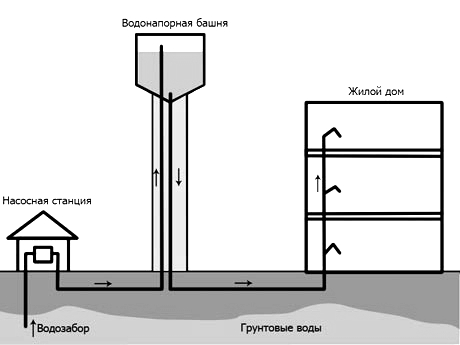 Упрощенная схема водоснабжения МО ТургеневскоеВ МО Тургеневское на данном этапе можно выделить несколько эксплуатационных зон:-зона администрации МО Тургеневское (36 скважин);-зона СПК «Родина» (6 скважин);-зона КДСП им. Тургенева (6 скважин);-зона ПО «РЖД» (1 скважина);Описание территорий поселения, городского округа, не охваченных централизованными системами водоснабженияВ МО Тургеневское имеются населенные пункты, не охваченные централизованными системами водоснабжения. Перечень населенных пунктов с указанием численности населения представлен в таблице 1.2.Таблица 1.2 Перечень населенных пунктов неохваченных централизованным водоснабжениемВ указанных населенных пунктах водоснабжение осуществляется от собственных источников водоснабжения потребителей. Описание технологических зон водоснабжения, зон централизованного и нецентрализованного водоснабжения (территорий, на которых водоснабжение осуществляется с использованием централизованных и нецентрализованных систем горячего водоснабжения, систем холодного водоснабжения соответственно) и перечень централизованных систем водоснабженияСогласно Постановления Правительства Российской Федерации №782 от 5 сентября 2013 года применяется понятие «технологическая зона водоснабжения» - часть водопроводной сети, принадлежащей организации, осуществляющей горячее водоснабжение или холодное водоснабжение, в пределах которой обеспечиваются нормативные значения напора (давления) воды при подаче ее потребителям в соответствии с расчетным расходом воды.В МО Тургеневское на данном этапе можно выделить несколько эксплуатационных зон:-зона администрации МО Тургеневское (36 скважин);-зона СПК «Родина» (6 скважин);-зона КДСП им. Тургенева (6 скважин);-зона ПО «РЖД» (1 скважина).Перечень зон нецентрализованного водоснабжения представлен в таблице 1.2.Описание результатов технического обследования централизованных систем водоснабженияОписание состояния существующих источников водоснабжения и водозаборных сооруженийИсточником хозяйственно-питьевого водоснабжения являются артезианские скважины, расположенные на территории МО Тургеневское. Подача воды в сеть происходит через водонапорные башни, от которой проложены сети водопровода к жилым объектам.Скважины оборудованы кранами для отбора проб воды, отверстием для замера уровня воды и устройствами для учета поднимаемой воды. Скважины оборудованы оголовками и герметично закрыты. Перечень существующих источников водоснабжения с основными техническими характеристиками представлен в таблице 1.4.1.Перечень существующих источников водоснабжения Описание существующих сооружений очистки и подготовки воды, включая оценку соответствия применяемой технологической схемы водоподготовки требованиям обеспечения нормативов качества водыНа территории МО Тургеневское отсутствуют сооружения очистки и подготовки воды.Отбор проб питьевой воды для определения соответствия требованиям СанПиН 2.14.1074-01 «Питьевая вода. Гигиенические требования к качеству централизованных систем питьевого водоснабжения. Контроль качества. Гигиенические требования к обеспечению безопасности систем горячего водоснабжения по микробиологическим показателям» не проводится. Описание состояния и функционирования существующих насосных централизованных станций, в том числе оценку энергоэффективности подачи воды, которая оценивается как соотношение удельного расхода электрической энергии, необходимой для подачи установленного объема воды, и установленного уровня напора (давления)Насосы выполняют следующие задачи:- Бесперебойное обеспечение водой водопотребителей в требуемом объеме согласно зонам обслуживания в соответствии с реальным режимом водопотребления.- Экономия средств предприятия за счет снижения затрат на ремонт, обслуживание и содержание оборудования.- Учет и контроль за рациональным использованием энерго- и трудовых ресурсов.- Установление эксплуатационных режимов для бесперебойной подачи воды, при соблюдении заданного напора в контрольных точках в соответствии с реальным режимом водопотребления.Оценочные показатели энергоэффективности систем водоснабжения.Согласно ГОСТ Р 51387-99 показатель энергетической эффективности – это абсолютная, удельная или относительная величина потребления или потерь энергетических ресурсов для продукции любого назначения или технологического процесса. Общепринятые показатели ЭФ для систем водоснабжения отсутствуют. Неявно они характеризуются долей потерь товарной воды, количеством расходуемой воды среднестатистическим жителем по нормативам или приборам учета, расходом электроэнергии на подъем или перекачку воды. Тем не менее, этого недостаточно – необходимо вводить параметры ЭФ для оценки динамики использования электроэнергии во всей системе водоснабжения в комплексе и на ее различных уровнях. Так, повышение коэффициента полезного действия насосного оборудования может не привести к ожидаемому росту ЭФ из-за потерь воды в распределительных сетях, а запланированную экономию электрической энергии легко достичь искусственным снижением подачи воды. Экономия ресурсов возможна как на стадии производства и транспортирования воды, так и в процессе ее потребления, когда одновременно сберегается вода, электроэнергия и денежные средства на их покупку.Описание состояния и функционирования водопроводных сетей систем водоснабжения, включая оценку величины износа сетей и определение возможности обеспечения качества воды в процессе транспортировки по этим сетямВ целом состояние водопроводных сетей находится в неудовлетворительном положении. В реконструкции нуждается 80% водопровода. Общая протяженность водопроводных сетей составляет: 92,6 км. Перечень сетей с указанием основных технических характеристик представлен в таблице 1.4.4.Таблица 1.4.4 Перечень водопроводных сетей МО ТургеневскоеИзнос водопроводных сетей составляет 70%. Количество аварий в среднем составляет 4 отказа на км сетей в год.Для профилактики возникновения аварий и утечек на сетях водопровода и для уменьшения объемов потерь регулярно необходимо проводить ремонт и замену участков водопровода и внутриквартальных водопроводных перемычек, а также запорно-регулирующей арматуры (ЗРА). Своевременная замена запорно- регулирующей арматуры и водопроводных сетей с истекшим эксплуатационным ресурсом необходима для локализации аварийных участков водопровода и отключения наименьшего числа жителей при производстве аварийно- восстановительных работ. Все сети с большим % износа заменяются на трубы ПНД. Современные материалы трубопроводов имеют значительно больший срок службы и более качественные технические и эксплуатационные характеристики.Полимерные материалы не подвержены коррозии. На них не образуются различного рода отложения (химические и биологические), поэтому гидравлические характеристики труб из полимерных материалов практически остаются постоянными в течение всего срока службы. Трубы из полимерных материалов почти на порядок легче стальных, поэтому операции погрузки-выгрузки и перевозки обходятся дешевле и не требуют применения тяжелой техники, они удобны в монтаже.Функционирование и эксплуатация водопроводных сетей систем централизованного водоснабжения осуществляется на основании «Правил технической эксплуатации систем и сооружений коммунального водоснабжения и канализации», утвержденных приказом Госстроя РФ №168 от 30.12.1999г. Для обеспечения качества воды в процессе ее транспортировки производится постоянный мониторинг на соответствие требованиям СанПиН 2.1.4.1074-01 «Питьевая вода. Гигиенические требования к качеству воды централизованных систем питьевого водоснабжения. Контроль качества».Описание существующих технических и технологических проблем, возникающих при водоснабжении поселений, городских округов, анализ исполнения предписаний органов, осуществляющих государственный надзор, муниципальный контроль, об устранении нарушений, влияющих на качество и безопасность водыОдной из главных проблем качественной поставки воды населению муниципального образования является изношенность водопроводных сетей. Стальные трубы имеют более высокую шероховатость внутренней стенки, вследствие чего они быстро зарастают, снижая качество воды и пропускную способность трубопровода.Основная доля неучтенных расходов приходится на скрытые утечки, в состав которых может входить скрытая реализация. Высоким утечкам способствуют высокое давление в сети и высокая аварийность.Необходимость масштабных промывок сетей для обеспечения качества воды обусловлена плохим состоянием изношенных трубопроводов и высокой продолжительностью транспортировки воды потребителям.Указанные выше причины не могут быть устранены полностью, и даже частичное их устранение связано с необходимостью осуществления ряда программ, содержанием которых является:-замена изношенных сетей;-оптимизация гидравлического режима.К нерациональному и неэкономному использованию можно отнести использование воды питьевого качества на производственные и другие, не связанные с питьевым и бытовым водоснабжением цели. Значительно возрастает потребление воды в летний период, что в первую очередь связано с поливом приусадебных участков, а также зеленых насаждений.Описание централизованной системы горячего водоснабжения с использованием закрытых систем горячего водоснабжения, отражающее технологические особенности указанной системыНа территории муниципального образования отсутствует централизованное горячее водоснабжение. Обеспечение населения горячей водой осуществляется посредством установки индивидуальных нагревательных элементов.Описание существующих технических и технологических решений по предотвращению замерзания воды применительно к территории распространения вечномерзлых грунтовТерритория муниципального образования не относится к территориям вечномерзлых грунтов, в связи с чем в поселении отсутствуют технические и технологические решения по предотвращению замерзания воды.Перечень лиц, владеющих на праве собственности или другом законном основании объектами централизованной системы водоснабжения, с указанием принадлежащих этим лицам таких объектов (границ зон, в которых расположены такие объекты)Балансодержателем 35 объектов централизованного водоснабжения является администрация МО Тургеневское район. 23 из 35 скважин оформлены в собственность, остальные – на стадии оформления. По 6 скважин в собственности у СПК «Родина» и КДСП им. Тургенева. АО «РЖД» является собственником 1 скважины.Направления развития централизованных систем водоснабженияОсновные направления, принципы, задачи и плановые значения показателей развития централизованных систем водоснабженияОсновными задачами развития централизованной системы водоснабжения являются:Обеспечение надежного, бесперебойного водоснабжения абонентов;Улучшение качества питьевой воды поставляемой потребителю.Для выполнения этих задач в рамках развития системы водоснабжения запланированы следующие плановые (целевые) показатели:- Снижение аварийности на водопроводных сетях до 1,5 повреждений на 1 км сети;- Снижение износа водопроводных сетей до уровня 20%- Установка приборов коммерческого учета воды у населения до уровня 100%.Различные сценарии развития централизованных систем водоснабжения в зависимости от различных сценариев развития поселений, городских округовОбщая численность	 населения МО Тургеневское к 2027 г. принимается на уровне 4500 человек.В зависимости от темпов застройки и сноса жилья, объемов финансирования можно определить два сценария развития схемы водоснабжения МО Тургеневское:Сохранение существующей схемы без изменения количества и мощности объектов централизованного водоснабжения.При этом сценарии к 2027	г.:- Износ водопроводной сети достигнет 100 %;- Не будет обеспечено подключение новых объектов строительства.Изменение схемы водоснабжения в связи строительством новых магистральных водоводов и реконструкции существующих.Данный сценарий предусматривает:- реконструкцию водопроводной сети;- строительство водопроводной сети к новым потребителям;-реконструкция водозабора.При рассмотрении двух сценариев развития, централизованных систем водоснабжения МО Тургеневское, наиболее приоритетным является второй. Это объясняется тем, что при первом сценарии развития централизованных систем водоснабжения при реализации Генерального плана муниципального образования, остаются нерешенными вопросы по обеспечению водой новых потребителей.Поэтому в дальнейшем, как приоритетный, будет рассматриваться второй сценарий развития централизованной системы питьевого водоснабжения.При этом сценарии необходимо переложить водопроводы, имеющие износ от 70% и аварийность выше 10 повреждений на 1 км. Это необходимо для возможности обеспечения устойчивым водоснабжением вновь вводимых объектов строительства и для снижения потерь при транспортировке воды.Баланс водоснабжения и потребления горячей, питьевой, технической водыОбщий баланс подачи и реализации воды, включая анализ и оценку структурных составляющих потерь горячей, питьевой, технической воды при ее производстве и транспортировкеДанные о подаче и реализации воды представлены в таблице 3.1Таблица 3.1 Баланс водоснабжения по группам потребителейФактическое удельное водопотребление: 202 л/человека в сутки (3960 чел. обеспечены централизованным водоснабжением).Нормативное удельное водопотребление: от 100 до 320 л/человека в сутки в зависимости от степени благоустройства.Проанализировав фактическое и нормативное водопотребление можно сделать вывод, что количество поставленной воды населению находится в пределах нормативного потребления.Для сокращения и устранения непроизводительных затрат и потерь воды ежемесячно необходимо производить анализ структуры, определять величину потерь воды в системах водоснабжения, оценивать объемы полезного водопотребления, и устанавливать плановые величины объективно неустранимых потерь воды. Важно отметить, что наибольшую сложность при выявлении аварийности представляет определение размера скрытых утечек воды из водопроводной сети. Их объемы зависят от состояния водопроводной сети, возраста, материала труб, грунтовых и климатических условий и ряда других местных условий.Территориальный баланс подачи горячей, питьевой, технической воды по технологическим зонам водоснабжения (годовой и в сутки максимального водопотребления)В МО Тургеневское на данном этапе можно выделить несколько эксплуатационных зон:-зона администрации МО Тургеневское (36 скважин);-зона СПК «Родина» (6 скважин);-зона КДСП им. Тургенева (6 скважин);-зона ПО «РЖД» (1 скважина).Территориальный баланс подачи воды представлен в таблице 3.2.1.Таблица 3.2.1 Территориальный баланс водоснабженияЗоной с наибольшим потреблением является зона администрации МО Тургеневское. Структурный баланс реализации горячей, питьевой, технической воды по группам абонентов с разбивкой на хозяйственно-питьевые нужды населения, производственные нужды юридических лиц и другие нужды поселений и городских округов (пожаротушение, полив и др.)Структурный баланс реализации воды по группам абонентов представлен в таблице 3.3.1. Таблица 3.3.1 Структурный баланс водоснабжения На рисунке 3.3 представлен график реализации воды по группам абонентов.Рисунок 3.3 График реализации воды по группам потребителейИз графика видно, что наибольшее потребление приходится на население.Сведения о фактическом потреблении населением горячей, питьевой, технической воды исходя из статистических и расчетных данных и сведений о действующих нормативах потребления коммунальных услугПри проектировании системы водоснабжения определяются требуемые расходы воды для различных групп потребителей. Расходование воды на хозяйственно-питьевые нужды населения является основной категорией водопотребления в муниципальном образовании. Количество расходуемой воды зависит от степени санитарно-технического благоустройства районов жилой застройки.В соответствии с СНиП 2.04.01-85* «Внутренний водопровод и канализация зданий», нормы водопотребления приняты для:-жилая застройка с водопроводом и локальной канализацией– 200 л/чел. в сутки;-жилая застройка с водопроводом и централизованной канализацией – 250 л/чел. в сутки.Суточный коэффициент неравномерности принят 1,2 в соответствии с СП 31.13330.2012 СНиП 2.04.02-84* «Водоснабжение. Наружные сети и сооружения».Для планируемых объектов капитального строительства производственно- коммунального и коммунально-бытового обслуживания, рекреационного и общественно-делового назначения приняты следующие нормы водопотребления:общественные учреждения – 12 л на одного работника;предприятия коммунально-бытового обслуживания – 25 л на одного работника;предприятия медицинского обслуживания населения - 12 л на одного работника;дошкольные образовательные учреждения -75 л на одного ребенка;общеобразовательные учреждения – 17 л на одного учащегося;объекты спортивного назначения – 8 л на одного человека в смену.Расходы воды на наружное пожаротушение в населенных пунктах муниципального образования принимаются в соответствии с СП 31.13330.2012 СНиП 2.04.02-84*«Водоснабжение. Наружные сети и сооружения», исходя из численности населения и территории объектов.Пожаротушение предусматривается из пожарных гидрантов, устанавливаемых на сети водопровода через каждые 150 м.В таблицах 3.4.1 - 3.4.2 представлены нормативы потребления коммунальных услуг по холодному водоснабжению в жилых помещениях многоквартирных домов и жилых домов определенные для Тульской области.Таблица 3.4.1 Нормативы потребления коммунальных услуг по холодному
 водоснабжению горячему водоснабжению в жилых помещениях
 при наличии технической возможности установки коллективных
 (общедомовых), индивидуальных или общих (квартирных) приборов
 учета с учетом повышающего коэффициента в размере 1,2Таблица 3.4.2 Нормативы потребления коммунальных услуг по холодному
 водоснабжению, горячему водоснабжению в жилых помещениях при 
отсутствии технической возможности установки коллективных (общедомовых),
 индивидуальных или общих (квартирных) приборов учетаОписание существующей системы коммерческого учета горячей, питьевой, технической воды и планов по установке приборов учетаВ МО Тургеневское приборы учета отсутствуют у населения, бюджетных организаций, прочих потребителей, а также на насосных станциях. Необходима установка приборов на скважинах, на насосных станциях, на водонапорных башнях, на сетях, и у всех групп абонентов.Анализ резервов и дефицитов производственных мощностей системы водоснабжения поселения, городского округаДанные о существующем дебите скважин представлены в таблице 3.6.1.Таблица 3.6.1 Существующая производительность скважин МО ТургеневскоеПри существующем максимальным часовым потреблением в 51,4 м³/час и с учетом существующего дебита скважин (420 м³/час) резерв мощности составляет 90 %.Прогнозные балансы потребления горячей, питьевой, технической воды на срок не менее 10 лет с учетом различных сценариев развития поселений, городских округов, рассчитанные на основании расхода горячей, питьевой, технической воды в соответствии со СНиП 2.04.02-84 и СНиП 2.04.01-85, а также исходя из текущего объема потребления воды населением и его динамики с учетом перспективы развития и изменения состава и структуры застройкиВ генеральном плане Тургеневское МО описывается один сценарий развития муниципального образования. Перспективный баланс потребления сроком на 10 лет представлены в таблице 3.7.1.Из таблицы 3.7.1 видно, что объемы потребления за 10 лет возрастут на 15%. Это связано со сценарными условиями естественного прироста населения в муниципальном образовании.Таблица 3.7.1 Перспективные балансы потребления водыОписание централизованной системы горячего водоснабжения с использованием закрытых систем горячего водоснабжения, отражающее технологические особенности указанной системыЦентрализованная система горячего водоснабжения в МО Тургеневское отсутствует.Население обеспечивается горячей водой посредством установки индивидуальных нагревательных элементов: колонок, бойлеров и т.д.Строительство централизованного горячего водоснабжения нецелесообразно, и экономически не выгодно.Сведения о фактическом и ожидаемом потреблении горячей, питьевой, технической воды (годовое, среднесуточное, максимальное суточное)Данные о годовом, среднесуточном и максимальном суточном потреблении воды представлены в таблице 3.9.1.Таблица 3.9.1 Сведения о фактическом и ожидаемом потреблении водыСогласно данным таблицы 3.9.1 увеличение среднесуточного и максимального суточного составит 15% от базового (2016 г.).Описание территориальной структуры потребления горячей, питьевой, технической воды, которую следует определять по отчетам организаций, осуществляющих водоснабжение, с разбивкой по технологическим зонамБалансодержателем 35 объектов централизованного водоснабжения является администрация МО Тургеневское район. 23 из 35 скважин оформлены в собственность, остальные – на стадии оформления. По 6 скважин в собственности у СПК «Родина» и КДСП им. Тургенева. АО «РЖД» является собственником 1 скважины. В МО Тургеневское на данном этапе можно выделить несколько эксплуатационных зон:-зона администрации МО Тургеневское (36 скважин);-зона СПК «Родина» (6 скважин);-зона КДСП им. Тургенева (6 скважин);-зона ПО «РЖД» (1 скважина).Прогноз распределения расходов воды на водоснабжение по типам абонентов, в том числе на водоснабжение жилых зданий, объектов общественно-делового назначения, промышленных объектов, исходя из фактических расходов горячей, питьевой, технической воды с учетом данных о перспективном потреблении горячей, питьевой, технической воды абонентамиПрогноз распределения воды по типам абонентов на 10-летний период представлен в таблице 3.11.1. Из таблицы видно, что основной группой потребителей на прогнозный период является население.Таблица 3.11.1 Прогноз распределения воды по типам абонентовСведения о фактических и планируемых потерях горячей, питьевой, технической воды при ее транспортировке (годовые, среднесуточные значения)Сведения о фактических (2016 г.) и планируемых (2017-2027 гг.) потерях воды представлены в таблице 3.12.1.Таблица 3.12.1 Сведения о фактических (2016 г.) и планируемых (2017-2027 гг.) потерях воды с учетом предлагаемых мероприятийС учетом реализации мероприятий, предусмотренных схемой водоснабжения МО Тургеневское, потери сократятся с 10% в 2016 г. до 3% в 2027 г. Динамика изменения потерь без учета реализации мероприятий представлена в таблице 3.12.2.Таблица 3.12.2 Сведения о фактических (2016 г.) и планируемых (2017-2027 гг.) потерях воды без учета реализованных мероприятийПерспективные балансы водоснабжения (общий - баланс подачи и реализации горячей, питьевой, технической воды, территориальный - баланс подачи горячей, питьевой, технической воды по технологическим зонам водоснабжения, структурный - баланс реализации горячей, питьевой, технической воды по группам абонентов)Перспективный баланс водоснабжения с подачей и реализацией воды по технологическим зонам представлен в таблице 3.13.1.Таблица 3.13.1 Баланс водоснабжения с подачей и реализацией водыЗоной с наибольшим потреблением воды является зона администрации МО Тургеневское.Расчет требуемой мощности водозаборных и очистных сооружений исходя из данных о перспективном потреблении горячей, питьевой, технической воды и величины потерь горячей, питьевой, технической воды при ее транспортировке с указанием требуемых объемов подачи и потребления горячей, питьевой, технической воды, дефицита (резерва) мощностей по технологическим зонам с разбивкой по годамРасчет требуемой мощности водозаборных и очистных сооружений представлен в таблице 3.14.1.Таблица 3.14.1 Требуемая мощность для водозаборных и очистных сооруженийНаименование организации, которая наделена статусом гарантирующей организацииНа данный момент в качестве гарантирующей организации выступают администрация МО Тургеневское, АО «РЖД», СПК «Родина», КДСП им. Тургенева.Предложения по строительству, реконструкции и модернизации объектов централизованных систем водоснабжения Перечень основных мероприятий по реализации схем водоснабжения с разбивкой по годамПеречень основных мероприятий по реализации схем водоснабжения с разбивкой по годам представлен в таблице 4.1.1.Таблица 4.1.1 Перечень основных мероприятийИз таблицы видно, что все запланированные мероприятия будут реализованы к 2027 гг. Технические обоснования основных мероприятий по реализации схем водоснабжения, в том числе гидрогеологические характеристики потенциальных источников водоснабжения, санитарные характеристики источников водоснабжения, а также возможное изменение указанных характеристик в результате реализации мероприятий, предусмотренных схемами водоснабжения и водоотведенияА) Проект реконструкции систем водоснабжения населенных пунктов МО Тургеневское необходим:-для выяснения ситуаций с существующей системой водоснабжения в муниципальном образовании;-для обеспечения развития систем централизованного водоснабжения;-для улучшения работы систем водоснабжения-для обеспечения надежного централизованного водоснабжения для всех потребителей муниципального образования;Б) Реконструкция и капитальный ремонт существующих водопроводных сетей, необходимы:-в связи с высокой степенью износа отдельных участков существующих водопроводных сетей;-для повышения качества предоставляемых коммунальных услуг потребителям;-увеличения надежности систем водоснабжения;-для снижения повторного загрязнения питьевой воды в системе центрального водоснабжения.В) Реконструкция артезианских скважин, необходимо для:-улучшения качества воды;-увеличения дебита.Сведения о вновь строящихся, реконструируемых и предлагаемых к выводу из эксплуатации объектах системы водоснабженияСогласно утвержденному Генеральному плану МО Тургеневское, Схема водоснабжения сохраняется существующая, с развитием, реконструкцией сетей и сооружений водопровода.Данные о реконструируемых и вновь строящихся объектах представлены в таблице 4.3.1.Таблица 4.3.1 Сведения о реконструируемых объектах централизованного водоснабженияСведения о развитии систем диспетчеризации, телемеханизации и систем управления режимами водоснабжения на объектах организаций, осуществляющих водоснабжениеСистемы управления режимами водоснабжения на территории муниципального образования отсутствует. При внедрении системы автоматизации решаются следующие задачи:-повышение оперативности и качества управления технологическими процессами;-повышение безопасности производственных процессов;-повышение уровня контроля технических систем и объектов, обеспечение их функционирования без постоянного присутствия дежурного персонала;-сокращение затрат времени персонала на обнаружение и локализацию неисправностей и аварий в системе;-экономия трудовых ресурсов, облегчение условий труда обслуживающего персонала;-сбор (с привязкой к реальному времени), обработка и хранение информации о техническом состоянии и технологических параметрах системы объектов;-ведение баз данных, обеспечивающих информационную поддержку оперативного диспетчерского персонала.На период 2017-2027 гг. не предусмотрено мероприятий по развитию системы диспетчеризации.Сведения об оснащенности зданий, строений, сооружений приборами учета воды и их применении при осуществлении расчетов за потребленную водуОпираясь на показания счетчиков, необходимо осуществлять учет воды, отпускаемой населению, и соответственно производить расчет с потребителями на основании утвержденных тарифов.На данном этапе приборы учеты воды в МО Тургеневское отсутствуют у 100% потребителей. Описание вариантов маршрутов прохождения трубопроводов (трасс) по территории поселения, городского округа и их обоснованиеВодопроводные разводящие сети планируются кольцевыми, хозяйтвенно- питьевого и противопожарного назначения, из полиэтиленовых труб диаметром 110-225 мм с колодцами с запорной арматурой и пожарными гидрантами. Глубина заложения сетей – 1,8 до верха трубы.Рекомендации о месте размещения насосных станций, резервуаров, водонапорных башенНа период 2017-2027 гг. не планируется строительство новых объектов централизованного водоснабжения. Границы планируемых зон размещения объектов централизованных систем горячего водоснабжения, холодного водоснабженияНа период 2017-2027 гг. не планируется строительство новых объектов централизованного водоснабжения. Карты (схемы) существующего и планируемого размещения объектов централизованных систем горячего водоснабжения, холодного водоснабженияНа рисунках 4.9.1-4.9.4 представлены схемы существующего положения централизованных сетей водоснабжения МО Тургеневское.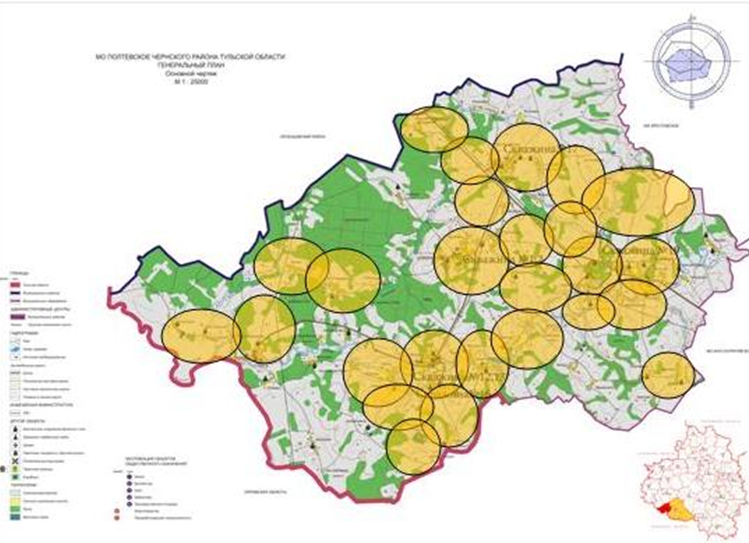 Рисунок 4.9.1 Существующее положение в сфере водоснабжения в юго-восточной части МО Тургеневское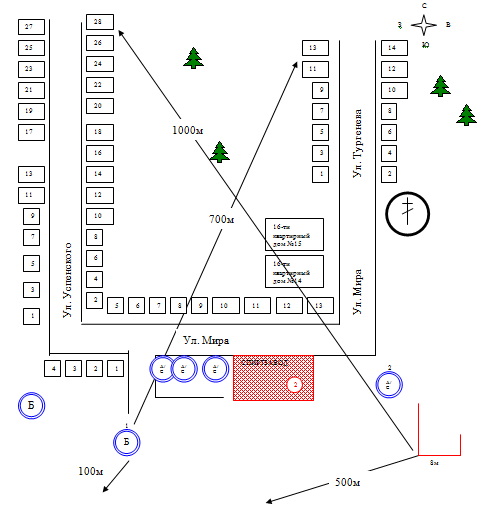 Рисунок 4.9.2 Существующее положение в сфере водоснабжения п. Скуратовский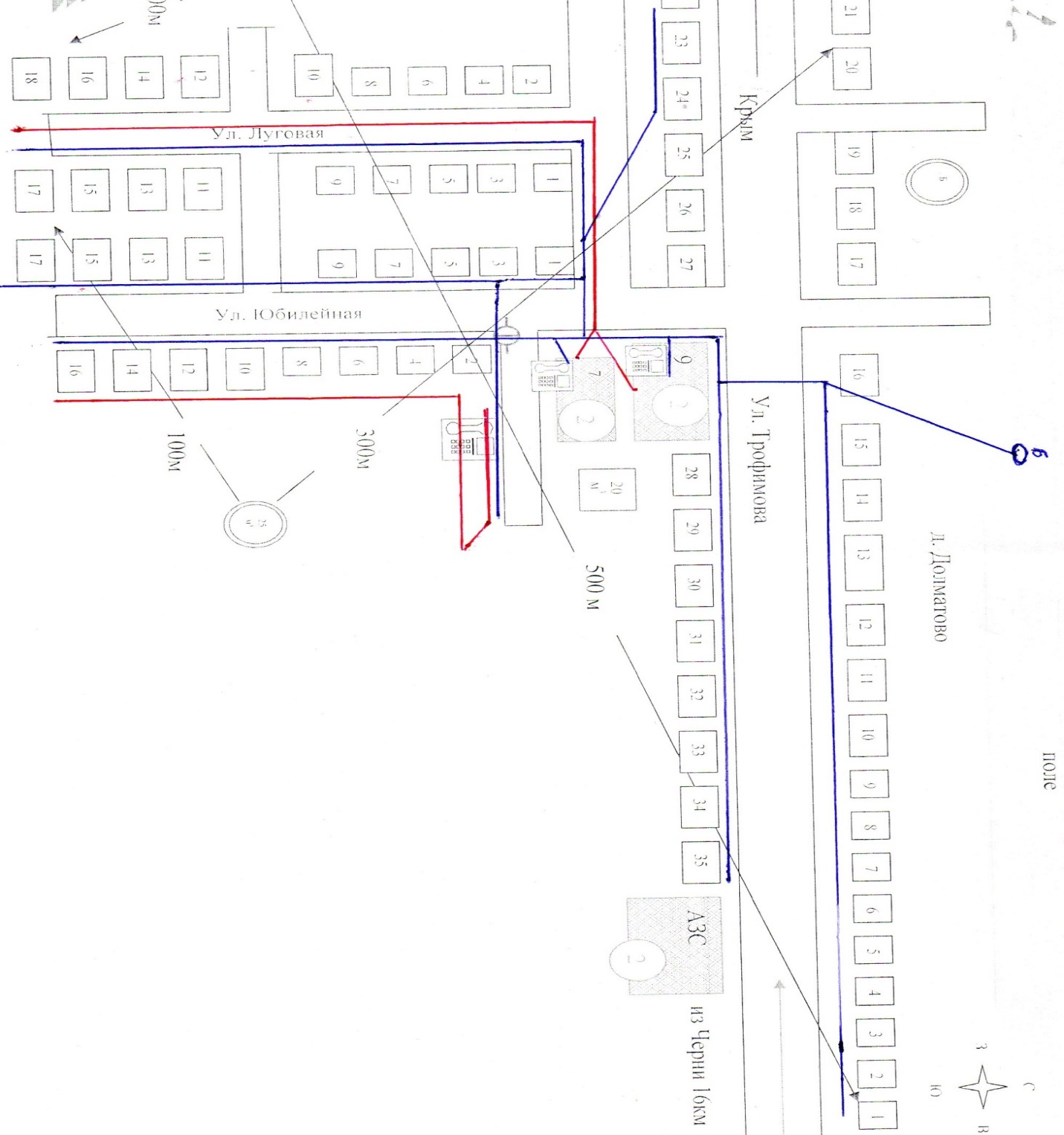 Рисунок 4.9.3 Существующее положение в сфере водоснабжения д. Долматово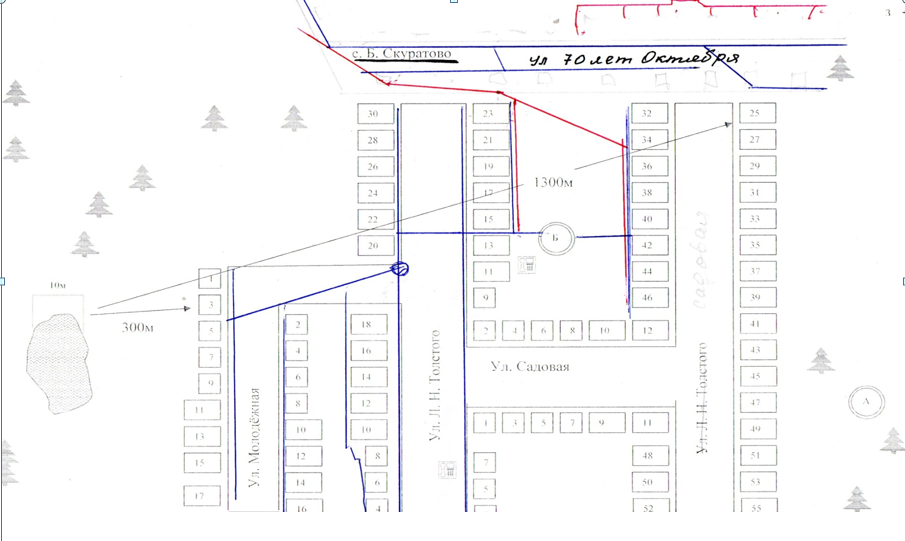 Рисунок 4.9.3 Схема водоснабжения в с. Большое Скуратово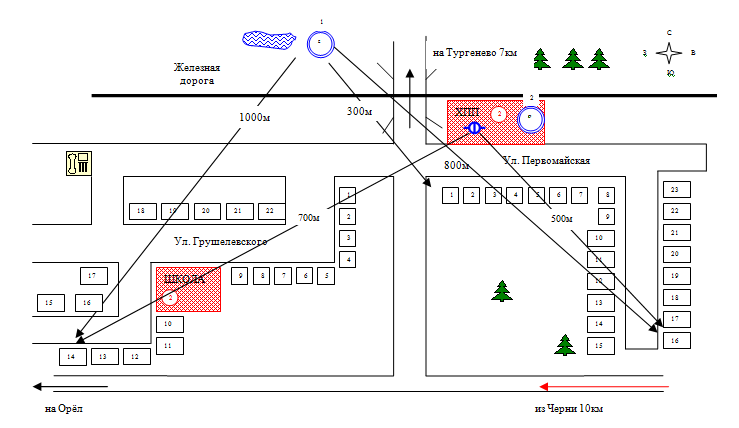 Рисунок 4.9.3 Схема водоснабжения в п. Воропаевский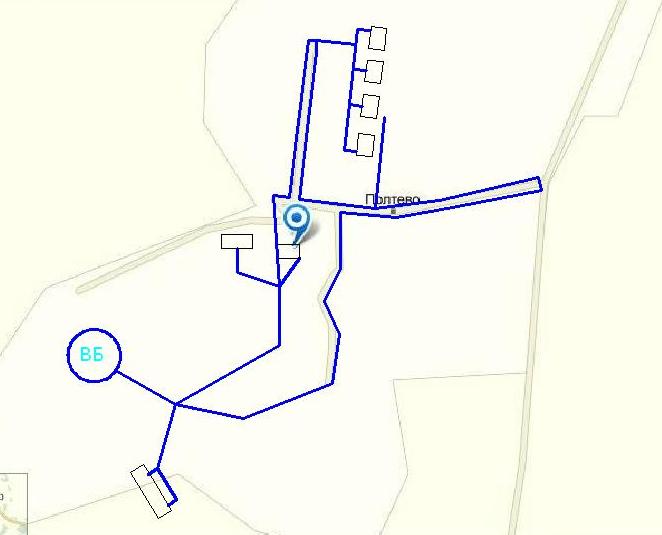 Рисунок 4.9.4 Схема водоснабжения в с. ПолтевоЭкологические аспекты мероприятий по строительству, реконструкции и модернизации объектов централизованных систем водоснабженияМеры по предотвращению вредного воздействия на водный бассейн предлагаемых к строительству и реконструкции объектов централизованных систем водоснабжения при сбросе (утилизации) промывных водВ процессе подготовки питьевой воды из природных источников образуются сточные воды после промывки фильтрующей загрузки фильтровальных сооружений. Рациональное использование промывных вод имеет важное значение, как для охраны окружающей среды, так и для экономики предприятий, т.к. при этом возможно увеличение резерва производительности сооружений, снижение расхода питьевой воды на нужды водоподготовительных сооружений и т.д. Поэтому в первую очередь рекомендуют внедрять бессточные технологии водоподготовки, предусматривающие использование промывных вод.Для утилизации промывных вод необходимо довести их качество до нормативных показателей, позволяющих повторное использование, а также найти применение образующимся осадкам.Повторное использование промывных вод применяется на большинстве водопроводных станций. Вода от промывки фильтров через регулирующий резервуар– песколовку поступает в отстойник оборотных вод, откуда осветленная вода перекачивается в голову основных очистных сооружений. Отстаивание воды в отстойнике осуществляется без применения реагентов. Песок сбрасывается на песковую площадку, а осадок – в иловый резервуар, откуда насосной станцией подается на иловые карты. На некоторых станциях имеются пруды-накопители, куда поступают промывные воды и осадок, но в конечном итоге после прохождения через грунт они попадают в подземную воду и частично в водоисточник.Промывные воды фильтров могут быть сброшены в канализационную сеть, как это осуществляется в ряде городов. Такое решение проблемы является наиболее рациональным, и данный метод требует специального рассмотрения с целью более широкого его применения.Выбор метода сброса промывных вод будет осуществлен на стадии проектирования.Меры по предотвращению вредного воздействия на окружающую среду при реализации мероприятий по снабжению и хранению химических реагентов, используемых в водоподготовке (хлор и др.)Хранение химических реагентов необходимо выполнять в соответствии с нормами и правилами, а также рекомендациями производителя.До недавнего времени хлор являлся основным обеззараживающим агентом, применяемым на станциях водоподготовки. Серьезным недостатком метода обеззараживания воды хлорсодержащими агентами является образование в процессе водоподготовки	высокотоксичных	хлорорганических	соединений. Галогеносодержащие соединения отличаются не только токсичными свойствами, но и способностью накапливаться в тканях организма. Поэтому даже малые концентрации хлорсодержащих веществ будут оказывать негативное воздействие на организм человека, потому что они будут концентрироваться в различных тканях. Изучив научные исследования в области новейших эффективных и безопасных технологий обеззараживания питьевой воды, а также опыт работы других родственных предприятий рекомендуется в дальнейшем прекращение использования жидкого хлора на комплексе водоочистных сооружений. Вместо жидкого хлора предлагается использовать новые эффективные обеззараживающие агенты (гипохлорит натрия). Это позволит не только улучшить качество питьевой воды, практически исключив содержание высокотоксичных хлорорганических соединений в питьевой воде, но и повысить безопасность производства до уровня, отвечающего современным требованиям, за счет исключения из обращения опасного вещества - жидкого хлора.Дезинфицирующие свойства растворов гипохлорита натрия (ГПХН) объясняется наличием в них активного хлора и кислорода. В водных растворах ГПХН сначала диссоциирует на ионы Nа+ и СlО- , последний из которых может разлагаться с выделением активного кислорода или хлора. Следовательно, разложение гипохлорита натрия в процессе его хранения является закономерным процессом. Хранение растворов ГПХН всегда сопровождается выпадением осадка в виде мелких хлопьев.При использовании ГПХН и его хранении необходимо определить его основные характеристики, в частности, содержание активного хлора, а также знать скорость разложения ГПХН.Согласно ГОСТу допускается потеря активного хлора по истечении 10 суток со дня отгрузки не более 30%. первоначального содержания. В то же время при правильной доставке и хранении, падение активного хлора в растворе ГПХН может не превышать 15% в течение месяца.Потребители обязаны знать основные правила транспортирования и хранения гипохлорита натрия.Гипохлорит натрия транспортируется железнодорожным и автомобильным транспортом в соответствии с правилами перевозок опасных грузов.ГПХН перевозится в гуммированных железнодорожных цистернах, в контейнерах из стеклопластика или полиэтилена.Крышки люков контейнеров должны быть оборудованы воздушником для сброса выделяющегося в процессе распада кислорода.Цистерны, контейнера, бочки должны быть заполнены на 90% объема.Наливные люки должны быть уплотнены резиновыми прокладками. Контейнеры и бочки перед заполнением должны быть обязательно промыты, т.к. оставшийся осадок резко снижает концентрацию активного хлора в растворе, часть из которого расходуется на окисление вещества осадка.Хранить растворы гипохлорита натрия можно только в затемненных или окрашенной темной краской стеклянных бутылях или полиэтиленовых канистрах, бочках.Известно, что ионы металлов являются катализатором процесса разложения ГПХН. Поэтому стальная тара для перевозки и хранения должна быть обязательно гуммирована. Замечено существенное влияние температуры на скорость разложения. При повышении температуры скорость разложения гипохлорита натрия резко увеличивается. Поэтому продукт хранят в закрытых складских неотапливаемых помещениях.Оценка объемов капитальных вложений в строительство, реконструкцию и модернизацию объектов централизованных систем водоснабженияВ современных рыночных условиях, в которых работает инвестиционно- строительный комплекс, произошли коренные изменения в подходах к нормированию тех или иных видов затрат, изменилась экономическая основа в строительной сфере. В настоящее время существует множество методов и подходов к определению стоимости строительства, изменчивость цен и их разнообразие не позволяют на данном этапе работы точно определить необходимые затраты в полном объеме. В связи с этим, на дальнейших стадиях проектирования требуется детальное уточнение параметров строительства на основании изучения местных условий и конкретных специфических функций строящегося объекта. Стоимость разработки проектной документации объектов капитального строительства определена на основании «Справочников базовых цен на проектные работы для строительства» (Коммунальные инженерные здания и сооружения, Объекты водоснабжения и канализации). Базовая цена проектных работ (на 1 января 2001 года) устанавливается в зависимости от основных натуральных показателей проектируемых объектов и приводится к текущему уровню цен умножением на коэффициент, отражающий инфляционные процессы на момент определения цены проектных работ для строительства согласно Письму № 1951-ВТ/10 от 12.02.2013г. Министерства регионального развития Российской Федерации.Ориентировочная стоимость строительства зданий и сооружений определена по проектам объектов-аналогов, Каталогам проектов повторного применения для строительства объектов социальной и инженерной инфраструктур, Укрупненным нормативам цены строительства для применения в 2013, изданным Министерством регионального развития РФ, по существующим сборникам ФЕР в ценах и нормах 2001 года, а также с использованием сборников УПВС в ценах и нормах 1969 года. Стоимость работ пересчитана в цены 2013 года с коэффициентами согласно: - Постановлению № 94 от 11.05.1983г. Государственного комитета СССР по делам строительства; - Письму № 14-Д от 06.09.1990г. Государственного комитета СССР по делам строительства; - Письму № 15-149/6 от 24.09.1990г. Государственного комитета РСФСР по делам строительства; - Письму № 2836-ИП/12/ГС от 03.12.2012г. Министерства регионального развития Российской Федерации; - Письму № 21790- АК/Д03 от 05.10.2011г. Министерства регионального развития Российской Федерации.Определение стоимости на разных этапах проектирования должно осуществляться различными методиками. На предпроектной стадии при обосновании инвестиций определяется предварительная (расчетная) стоимость строительства. Проекта на этой стадии еще нет, поэтому она составляется по предельно укрупненным показателям. При отсутствии таких показателей могут использоваться данные о стоимости объектов-аналогов. При разработке рабочей документации на объекты капитального строительства необходимо уточнение стоимости путем составления проектно-сметной документации. Стоимость устанавливается на каждой стадии проектирования, в связи, с чем обеспечивается поэтапная ее детализация и уточнение. Таким образом, базовые цены устанавливаются с целью последующего формирования договорных цен на разработку проектной документации и строительства.Результаты расчетов представлены в таблице 6.1.Таблица 6.1 Оценка объемов капитальных вложений в строительство, реконструкцию и модернизацию объектов централизованных систем водоснабжения56494 тыс. руб. финансирование мероприятий по реализации схемы водоснабжения, выполненных на основании укрупненных сметных нормативов в ценах на 2017г.Плановые значения показателей развития централизованных систем водоснабженияПоказатели качества водыПроведение ранее запланированных мероприятий (замена трубопроводов, реконструкция скважин) положительно скажется на показателях качества воды. Данные о плановых значениях по показателям качества воды представлены в таблице 7.1.Таблица 7.1 Плановые показатели качества водыПоказатели надежности и бесперебойности водоснабженияПроведение ранее запланированных мероприятий (замена трубопроводов, реконструкция скважин) положительно скажется на показателях надежности и бесперебойности водоснабжения. Данные о плановых значениях по показателям надежности и бесперебойности водоснабжения представлены в таблице 7.2.Таблица 7.2 Плановые показатели надежности и бесперебойности водоснабженияПоказатели эффективности использования ресурсов, в том числе уровень потерь воды (тепловой энергии в составе горячей воды)Проведение ранее запланированных мероприятий (замена трубопроводов, реконструкция скважин) положительно скажется на качестве обслуживания абонентов. Данные о плановых значениях по качеству обслуживания абонентов представлены в таблице 7.3.Таблица 7.3. Плановые показатели качества обслуживания абонентовИные показатели, установленные федеральным органом исполнительной власти, осуществляющим функции по выработке государственной политики и нормативно-правовому регулированию в сфере жилищно-коммунального хозяйстваИные показатели отсутствуют.Перечень выявленных бесхозяйных объектов централизованных систем водоснабжения (в случае их выявления) и перечень организаций, уполномоченных на их эксплуатациюВ соответствии с пунктами 5, 6 статьи 7 Федерального закона от 07.12.2011 №416-ФЗ "О водоснабжении и водоотведении", в случае выявления бесхозяйных объектов централизованных систем горячего водоснабжения, холодного водоснабжения и (или) водоотведения, в том числе водопроводных и канализационных сетей, путем эксплуатации которых обеспечиваются водо-снабжение и (или) водоотведение, эксплуатация таких объектов осуществляется гарантирующей организацией либо организацией, которая осуществляет горячее водоснабжение, холодное водоснабжение и (или) водоотведение и водопроводные и (или) канализационные сети которой непосредственно присоединены к указанным бесхозяйным объектам (в случае выявления бесхозяйных объектов централизованных систем горячего водоснабжения или в случае, если гарантирующая организация не определена в соответствии со статьей 12 настоящего Федерального закона), со дня подписания с органом местного самоуправления поселения, городского округа передаточного акта указанных объектов до признания на такие объекты права собственности или до принятия их во владение, пользование и распоряжение оставившим такие объекты собственником в соответствии с гражданским законодательством. Расходы организации, осуществляющей горячее водоснабжение, холодное водоснабжение и (или) водоотведение, на эксплуатацию бесхозяйных объектов централизованных систем горячего водоснабжения, холодного водоснабжения и (или) водоотведения, учитываются органами регулирования тарифов при установлении тарифов в порядке, установленном основами ценообразования в сфере водоснабжения и водоотведения, утвержденными Правительством Российской Федерации.В МО Тургеневское все бесхозяйные объекты находятся на стадии оформления администрацией МО Тургеневское.Схема водоотведениясуществующее положение в сфере водоотведения поселения, городского округаОписание структуры системы сбора, очистки и отведения сточных вод на территории поселения, городского округа и деление территории поселения, городского округа на эксплуатационные зоныВ соответствии с определением, данным Федеральным законом от 07.12.2011 №416-ФЗ «О водоснабжении и водоотведении», водоотведение - прием, транспортировка и очистка сточных вод с использованием централизованной системы водоотведения. Система водоотведения - необходимый и важный элемент современной инженерной инфраструктуры поселения.Канализация — составная часть системы водоснабжения и водоотведения, предназначенная для удаления твёрдых и жидких продуктов жизнедеятельности человека, хозяйственно-бытовых и дождевых сточных вод.Централизованной системой канализации в МО Тургеневское охвачено 30% населения. Общая протяженность составляет канализационных сетей составляет 10,3 км. Тип канализации: самотечная, раздельная. Управляющей компании нет, канализационные сети находятся на стадии оформления в собственность администрации МО Тургеневское. В целом,  состояние канализации неудовлетворительное, канализационные сети забиты от колодца до колодца, сточные воды не доходят даже до отстойников.Описание результатов технического обследования централизованной системы водоотведения, включая описание существующих канализационных очистных сооружений, в том числе оценку соответствия применяемой технологической схемы очистки сточных вод требованиям обеспечения нормативов качества очистки сточных вод, определение существующего дефицита (резерва) мощностей сооружений и описание локальных очистных сооружений, создаваемых абонентамиВ соответствии с определением, данными Федеральным законом от 07.12.2011 №416-ФЗ «О водоснабжении и водоотведении», техническое обследование централизованных систем водоотведения - оценка технических характеристик объектов централизованных систем водоотведения.Техническое обследование системы водоотведения муниципального образования в рамках актуализации схемы водоотведения проводилось:- изучением и анализом исходных данных, полученных от организаций, занятых в сфере водоотведения, по техническому состоянию объектов систем водоотведения;- анализом исполнения и соблюдения на объектах водоотведения требований нормативных документов;- сопоставлением текущего состояния систем водоотведения с состоянием объектов аналогов, учитывая практический опыт эксплуатации аналогичных объектов.В результате технического обследования было установлено, что существующая схема водоотведения (абоненты-канализация-отстойники-рельеф) не удовлетворяет требованиям нормативных документов. Износ канализационных сетей составляет в целом около 80% и требует замены.Отсутствие очистных сооружений сказывается на экологии местности. Локальные очистные сооружения у абонентов отсутствуют.Описание технологических зон водоотведения, зон централизованного и нецентрализованного водоотведения (территорий, на которых водоотведение осуществляется с использованием централизованных и нецентрализованных систем водоотведения) и перечень централизованных систем водоотведенияВ соответствии с определением, данным постановлением Правительства Российской Федерации от 05.09.2013 №782 «О схемах водоснабжения и водоотведения»: технологическая зона водоотведения - часть канализационной сети, принадлежащей организации, осуществляющей водоотведение, в пределах которой обеспечиваются прием, транспортировка, очистка и водоотведение сточных вод или прямой (без очистки) выпуск сточных вод в водный объект.В соответствии с определениями, данными Федеральным законом от 07.12.2011 №416-ФЗ «О водоснабжении и водоотведении» централизованная система водоотведения (канализации) - комплекс технологически связанных между собой инженерных сооружений, предназначенных для водоотведения.Канализационные сети не имеют эксплуатирующей организации и в данный момент находятся на стадии оформления в собственность администрацией МО Тургеневский.Канализационные сети п. Красный Холм находятся в собственности КДСП «им.Тургенева». Это организация также является и обслуживающей этот населенный пункт.Канализационные сети п. Жизнь находятся в собственности СПК «Родина».В настоящее время в МО Тургеневское можно выделить три технологические зоны:
В МО Тургеневское на данном этапе можно выделить несколько эксплуатационных зон:-зона администрации МО Тургеневское;-зона СПК «Родина»;-зона КДСП им. Тургенева.Описание технической возможности утилизации осадков сточных вод на очистных сооружениях существующей централизованной системы водоотведенияКанализационных очистных сооружений нет, в качестве системы очищения стоков на территории МО Тургеневское присутствуют отстойники.Описание состояния и функционирования канализационных коллекторов и сетей, сооружений на них, включая оценку их износа и определение возможности обеспечения отвода и очистки сточных вод на существующих объектах централизованной системы водоотведенияВся канализационная сеть в целом изношена на 80%, требует замены и капитального ремонта. Очистные сооружения на данном этапе отсутствуют. Данные о канализационных сетях представлены в таблице 1.5.1.Таблица 1.5.1. Сведения о канализационных сетяхИз таблицы 1.5.1 видно, для более чем 90% участков требуется реконструкция.Оценка безопасности и надежности объектов централизованной системы водоотведения и их управляемостиКанализационные сети МО Тургеневское не удовлетворяют безопасному и надежному процессу водоотведения:- протечки не устраняются;- не производится чистка, в связи с чем пропускная способность сетей существенно снижает объемы стоков, поступающих в отстойники;- износ сетей составляет порядка 80%.Оценка воздействия сбросов сточных вод через централизованную систему водоотведения на окружающую средуОчистные сооружения в МО Тургеневское отсутствуют. Сбрасываемые на рельеф стоки после отстойников не удовлетворяют действующим нормам. Объекты водоотведения требуют реконструкции.Вывоз отходов из отстойников не проводится, что негативно сказывается на окружающую среду. Описание территорий муниципального образования, не охваченных централизованной системой водоотведенияВ МО Тургеневское есть ряд населенных пунктов, неохваченных централизованной системой водоотведения. Перечень населенных пунктов неохваченных централизованным водоотведением представлен в таблице 1.8.1.Таблица 1.5.1. Сведения о населенных пунктах, не охваченных централизованной канализациейЗоны нецентрализованного водоотведения в основном сложились на территории застроенной жилыми домами частного сектора, дачных и коттеджных поселках. В этих зонах для целей сбора и очистки стоков население используют индивидуальные выгребы и септики.Описание существующих технических и технологических проблем системы водоотведения поселения, городского округаСтроительство сетей и сооружений водоотведения началось в 1960 гг., т.е. эксплуатируются уже более 40 лет. В среднем сети имеют износ более 80%. Для дальнейшего развития сети водоотведения МО Тургеневское необходима реконструкция и модернизация существующих сетей и сооружений и прокладка новых участков сети взамен аварийных. Отвод сточных вод возможен при условии строительства новых канализационных сетей, организации отстойников, выгребных ям и организации вывоза иловых отложений на канализационные очистные сооружения, строительство которых необходимо реализовать в самое ближайшее время. Схемой водоотведения предусмотрена реконструкция канализационных очистных сооружений (отстойников) в населенных пунктах:п. Большое Скуратово;д. Долматовский.балансы сточных вод в системе водоотведенияБаланс поступления сточных вод в централизованную систему водоотведения и отведения стоков по технологическим зонам водоотведенияСтатистика по объёмам поступления, транспортировки сточных вод не ведется, отчетная информация не предоставляется в надзорные органы в соответствии с действующим законодательством. Оценка объемов может быть выполнена только расчетным методом, исходя из количества проживающих. Оценка объемов по технологическим зонам представлена в таблице 2.1.1.Таблица 2.1.1. Сведения о канализационных сетяхОценку фактического притока неорганизованного стока (сточных вод, поступающих по поверхности рельефа местности) по технологическим зонам водоотведенияВ населенных пунктах МО Тургеневское организована одна система централизованного водоотведения – фекальная, с отведением хозяйственно-бытовых стоков на очистные сооружения, либо на рельеф местности. Дождевая канализация не предусмотрена.При проведении технического обследования было проверена возможность попадания неорганизованного стока (сточных вод, поступающих по поверхности рельефа местности) в системы централизованного водоотведения на территории МО Тургеневское, через неплотности в люках смотровых колодцев на сетях канализации. Выявлено, что в системы водоотведения, неорганизованный сток не попадает.Сведения об оснащенности зданий, строений, сооружений приборами учета принимаемых сточных вод и их применении при осуществлении коммерческих расчетовПриборы учета принимаемых сточных вод отсутствует во всем МО Тургеневское.Результаты ретроспективного анализа за последние 10 лет балансов поступления сточных вод в централизованную систему водоотведения по технологическим зонам водоотведения и по поселениям, городским округам с выделением зон дефицитов и резервов производственных мощностейПриборы учета принимаемых сточных вод отсутствует во всем МО Тургеневское Оценка поступления сточных вод производится расчетным методом исходя из количества человек. Данные о ретроспективе представлены в таблице 2.4.1.Таблица 2.4.1 Ретроспектива поступления сточных водПрогнозные балансы поступления сточных вод в централизованную систему водоотведения и отведения стоков по технологическим зонам водоотведения на срок не менее 10 лет с учетом различных сценариев развития поселений, городских округовВ МО Тургеневское на данном этапе можно выделить несколько эксплуатационных зон:-зона администрации МО Тургеневское;-зона СПК «Родина»;	-зона КДСП им. Тургенева.Прогнозные балансы поступления сточных вод в централизованную систему водоотведения рассчитаны по двум основным сценариям:
1) В МО Тургеневское сохранится текущее положение в сфере водоотведения и в связи с износом оборудования пропускная способность системы будет ежегодно уменьшаться (таблица 2.5.1).2) В МО Тургеневское будет проведена масштабная реконструкция существующей сети. Канализационными сетями будет полностью обеспечен ряд населенных пунктов. (таблица 2.5.2.).Таблица 2.5.1 Перспектива поступления сточных вод первому сценарию	Таблица 2.5.2 Перспектива поступления сточных вод по второму сценарию	Прогноз объема сточных водСведения о фактическом и ожидаемом поступлении сточных вод в централизованную систему водоотведенияСведения о фактическом (2019 г.) и о ожидаемом (2020, 2024, 2027 гг.) поступлении сточных вод представлены в таблице 3.1.1. Данные сведения приняты по второму сценарию развития МО Тургеневское, которое подразумевает масштабную реконструкцию системы водоотведения.Таблица 3.1.1 Перспектива поступления сточных водОписание структуры централизованной системы водоотведения (эксплуатационные и технологические зоны)В МО Тургеневское на данном этапе можно выделить несколько эксплуатационных зон:-зона администрации МО Тургеневское;-зона СПК «Родина»;	-зона КДСП им. Тургенева.Расчет требуемой мощности очистных сооружений исходя из данных о расчетном расходе сточных вод, дефицита (резерва) мощностей по технологическим зонам сооружений водоотведения с разбивкой по годамОчистка стоков на существующих очистных сооружениях отсутствует, стоки поступают из канализации в отстойники, а затем – на рельеф. Схемой водоотведения предусмотрена реконструкция канализационных очистных сооружений (отстойников) в населенных пунктах:п. Большое Скуратово;д. Долматовский.Результаты анализа гидравлических режимов и режимов работы элементов централизованной системы водоотведенияПри анализе гидравлических режимов определено, что сеть канализации работает неудовлетворительно, требуется прочистка существующих канализационных сетей, прокладка новых сетей.Анализ резервов производственных мощностей очистных сооружений системы водоотведения и возможности расширения зоны их действияОчистных сооружений нет, производственных мощностей нет, пропускная способность сетей канализации позволяет отводить сточные воды от потребителей при условии обеспечения необходимого функционирования, прочистки и т.д.предложения по строительству, реконструкции и модернизации (техническому перевооружению) объектов централизованной системы водоотведенияОсновные направления, принципы, задачи и плановые значения показателей развития централизованной системы водоотведенияСхемой водоотведения МО Тургеневское при подготовке и обосновании предложений по строительству, реконструкции и модернизации объектов существующей централизованной системы водоотведения определены основные направления, принципы, задачи, которые должны быть решены в течение расчетного срока до 2027 г.- снижение негативного воздействия на окружающую среду от объектов системы водоотведения;- реконструкция существующего комплекса сооружений и сетей;- обеспечение надежности водоотведения путем реконструкции изношенных участков;- современных материалов;- удовлетворение спроса на водоотведение.Основные мероприятия по реализации схемы водоотведения являются технически обоснованными и решают поставленные выше задачи. По определению, данному пунктом 18 статьи 2 Федерального закона от 07.12.2011 №416-ФЗ «О водоснабжении и водоотведении», целевыми показателями централизованной системы водоотведения являются «…показатели надежности, качества, энергетической эффективности объектов централизованных систем водоотведения (далее также - показатели надежности, качества, энергетической эффективности) - показатели, применяемые для энергетической эффективности объектов централизованных систем водоотведения относятся:- показатели надежности и бесперебойности водоотведения;- показатели очистки сточных вод;- показатели эффективности использования ресурсов.- иные показатели, установленные федеральным органом исполнительной власти, осуществляющим функции по выработке государственной политики и нормативно-правовому регулированию в сфере жилищно-коммунального хозяйства». Планируемые на расчетный срок схемы водоотведения до 2027 г. целевые показатели надежности, качества, энергетической эффективности, для организаций занятых в сфере водоотведения МО Тургеневское рассмотрены в разделе 6 настоящего документа.Перечень основных мероприятий по реализации схем водоотведения с разбивкой по годам, включая технические обоснования этих мероприятийВ связи с крайней изношенностью системы водоотведения требуется значительная реконструкция сетей. Но, в связи с тяжелой экономической ситуацией в стране, МО Тургеневское ограничено в финансировании мероприятий. На данном этапе следует выполнить ряд первоочередных по важности мероприятий:- реконструкция существующих сетей.- реконструкция отстойников.Технические обоснования основных мероприятий по реализации схем водоотведенияТехническое обоснование основных мероприятий представлено в таблице 4.3.1.Таблица 4.3.1 Техническое обоснование основных мероприятийСведения о вновь строящихся, реконструируемых и предлагаемых к выводу из эксплуатации объектах централизованной системы водоотведенияНа период 2017-2027 гг. не предусмотрен вывод из эксплуатации объектов централизованной системы водоотведения.Необходима реконструкция существующих канализационных сетей и канализационных очистных сооружений.Сведения о развитии систем диспетчеризации, телемеханизации и об автоматизированных системах управления режимами водоотведения на объектах организаций, осуществляющих водоотведениеВ настоящее время в системе централизованного водоотведения МО Тургеневское системы диспетчеризации, телемеханизации - не используются.Развитие систем диспетчеризации, телемеханизации на объектах организаций, осуществляющих водоотведение, не планируется.Диспетчеризация осуществляется с помощью телефонной связи.Описание вариантов маршрутов прохождения трубопроводов (трасс) по территории поселения, городского округа, расположения намечаемых площадок под строительство сооружений водоотведения и их обоснованиеМаршруты прохождения трубопроводов до вновь вводимых объектов будут определены на стадии предпроектных и проектных работ. Маршруты расположения реконструируемых сетей не меняются. Границы и характеристики охранных зон сетей и сооружений централизованной системы водоотведенияСогласно СНиП 2.07.01.89 "Градостроительство. Планировка и застройка городских и сельских поселений" необходимо предусмотреть охранные зоны магистральных инженерных сетей. Для сетевых сооружений канализации на уличных проездах и др. открытых территориях, а также находящихся на территориях абонентов устанавливается следующая охранная зона:-для сетей диаметром менее 600 мм -10-метровая зона, по 5 м в обе стороны от наружной стенки трубопроводов или от выступающих частей здания, сооружения;Проектирование комплексного благоустройства на территориях транспортных и инженерных коммуникаций МО Тургеневское следует вести с учетом установленных требований, обеспечивая условия безопасности населения и защиту прилегающих территорий от воздействия транспорта и инженерных коммуникаций. Размещение инженерных сетей поселка в границах УДС рекомендуется вести преимущественно в проходных коллекторах и на воздушных переходах.Прокладка канализационных сетей ведется наземным способом, совмещая с прокладкой различных инженерных сетей. Наземную прокладку трубопроводов следует предусматривать на мачтах, эстакадах и по конструкциям зданий. Границы планируемых зон размещения объектов централизованной системы водоотведенияГрафические материалы по системе водоотведения представлены на рисунках 4.8.1 и 4.8.2. На рисунке 4.8.1 красным выделены населенные пункты в юго-восточной части МО, подключенные к системе водоотведения.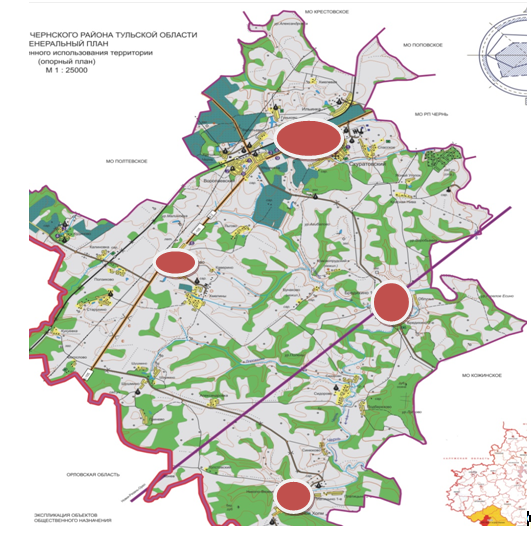 Рисунок 4.8.1 Положение в системе водоотведения в юго-восточной части МО На рисунке 4.8.2 желтым выделены населенные пункты подключенные к системе водоотведения.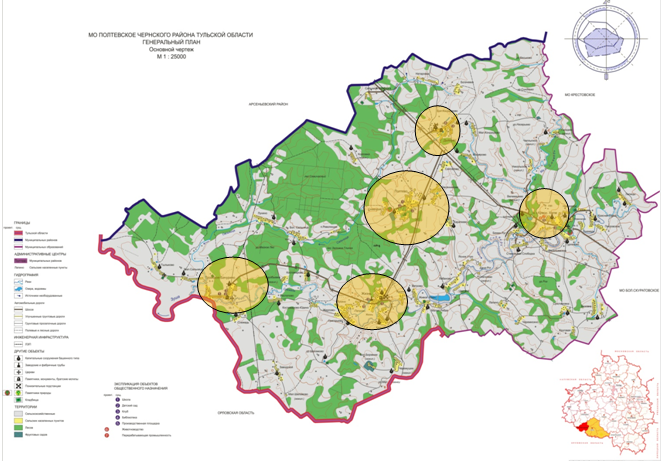 Рисунок 4.8.2 Положение в системе водоотведения в Северной части МО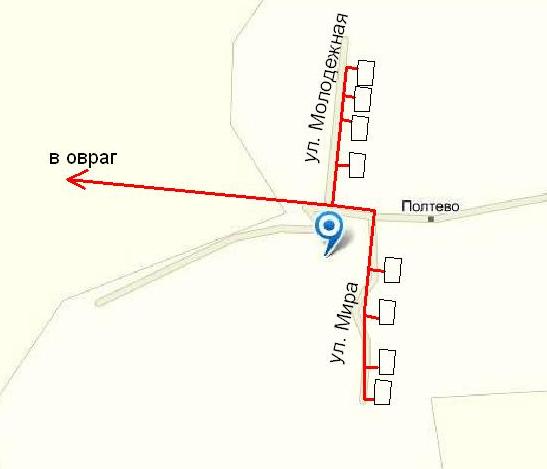 Рисунок 4.8.3 Положение в системе водоотведения с. ПолтевоНа рисунке 4.8.4 выделены зоны в п. Большое Скуратово обеспеченные централизованной канализацией.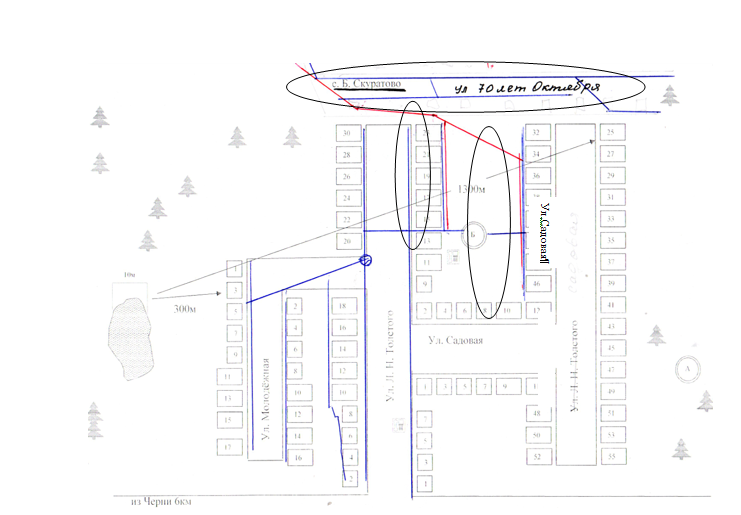 Рисунок 4.8.4 Положение в системе водоотведения п. Большое СкуратовоЭкологические аспекты мероприятий по строительству и реконструкции объектов централизованной системы водоотведенияСведения о мероприятиях, содержащихся в планах по снижению сбросов загрязняющих веществ, иных веществ и микроорганизмов в поверхностные водные объекты, подземные водные объекты и на водозаборные площадиВажнейшим экологическим аспектом, при выполнении мероприятий по строительству, реконструкции и модернизации объектов систем водоотведения и очистки сточных вод, является сброс сточных вод с превышением нормативно-допустимых показателей. Нарушение требований влечет за собой: - загрязнение и ухудшение качества поверхностных и подземных вод; - эвтрофикация (зарастание водоема водорослями);- увеличение количества загрязняющих веществ в сточных водах;- увеличение объемов сточных вод;- увеличение нагрузки на очистные сооружения.При эксплуатации объектов сельскохозяйственного назначения должны проводиться мероприятия по охране земель, почв, водных объектов, растений, животных и других организмов от негативного воздействия хозяйственной и иной деятельности на окружающую среду.Сельскохозяйственные организации, осуществляющие производство, заготовку и переработку сельскохозяйственной продукции, иные сельскохозяйственные организации при осуществлении своей деятельности должны соблюдать требования в области охраны окружающей среды.При планировании и застройке городского поселения должны приниматься меры по санитарной очистке, обезвреживанию и безопасному размещению отходов производства и потребления, соблюдению нормативов допустимых выбросов и сбросов веществ и микроорганизмов, а также по восстановлению природной среды, рекультивации земель, благоустройству территорий и иные меры по обеспечению охраны окружающей среды и экологической безопасности в соответствии с законодательством.Отходы производства и потребления, подлежат сбору, использованию, обезвреживанию, транспортировке, хранению и захоронению, условия и способы, которых должны быть безопасными для окружающей среды.Запрещается сброс отходов производства и потребления, в поверхностные и подземные водные объекты, на водосборные площади, в недра и на почву.Данные положения определяются Федеральным законом от 10 января 2002 г. N 7-ФЗ "Об охране окружающей среды".Основными причинами, оказывающими влияние на загрязнение почв и подземных вод населенных пунктов муниципального образования, являются:- отсутствие организации вывоза бытовых отходов с территорий частных домовладений;- несоблюдение утвержденного порядка захоронения трупов домашних животных;- недостаточное количество общественных туалетов;- отсутствие утвержденных суточных нормативов образования жидких и твердых бытовых отходов от частного сектора. Мощное воздействие на среду обитания оказывают сельскохозяйственные объекты. В частности, серьезным источником загрязнения почв, подземных и поверхностных вод являются стоки и навоз животноводческих предприятий и ферм, а также земледелие, сопровождаемое внесением удобрений и ядохимикатов.Выпас скота в водоохранных зонах рек и водоёмов неизбежно приводит к уничтожению пойменной растительности, загрязнению воды рек, озер, прудов и водохранилищ навозосодержащими стоками, что представляет опасность для сохранения нормативных показателей качества поверхностных вод, почв и равновесного состояния прибрежных и водных экосистем в целом, а значит, может отразиться на здоровье населения.Почвы в зоне прохождения автомобильных дорог подвергаются загрязнению соединениями тяжелых металлов, дорожной и резиновой пылью. Потери горюче-смазочных материалов от ходовой части автотранспортных средств и поступление бытового мусора на придорожную полосу оказывает негативное влияние на состояние окружающей среды в целомНеудовлетворительное состояние канализационных сетей в населенных пунктах муниципального образования, сброс жидких отходов из неканализованной части жилой застройки населенных пунктов в выгребные ямы, а также размещение иловых осадков на полях фильтрации обуславливает возможность загрязнения подземных вод, загрязнение и переувлажнение почв.Учитывая вышеизложенное, отсутствие канализационных сетей и очистных сооружений на большей части муниципального образования создает существенные предпосылки к негативному воздействию на окружающую среду.Строительство, реконструкция и модернизация канализационных сетей и очистных сооружений, соблюдение природоохранных мер позволит снизить риск негативного воздействия на окружающую среду, муниципальным образованием в целом.Установление технологических нормативов по биологической очистке, удалению азота и фосфора, доочистке сточных вод, на которые рассчитаны очистные сооружения населенных пунктов, необходимо привязать к реализации соответствующих этапов планов снижения сбросов.Согласно требованиям Федерального закона от 7 декабря 2011 года №416-ФЗ «О водоснабжении и водоотведении», в целях предотвращения негативного воздействия на окружающую среду для объектов абонентов (объем сбрасываемых сточных вод, которых свыше 200 куб. м в сутки) устанавливаются нормативы допустимых сбросов загрязняющих веществ, иных веществ и микроорганизмов (далее - нормативы допустимых сбросов абонентов), а также лимиты на сбросы загрязняющих веществ, иных веществ и микроорганизмов. Лимиты на сбросы устанавливаются при наличии у таких абонентов утвержденного плана снижения сбросов. Абоненты, определенных категорий, разрабатывают план снижения сбросов и утверждают такой план по согласованию с территориальным органом федерального органа исполнительной власти, осуществляющего государственный экологический надзор.Сведения о применении методов, безопасных для окружающей среды, при утилизации осадков сточных водСточные воды очищаются посредством оседания фракций в отстойниках. Ежегодно производится очистка колодцев и отстойников. Контроля качества очистки сточных вод не ведется.Оценка потребности в капитальных вложениях в строительство, реконструкцию и модернизацию объектов централизованной системы водоотведенияОценка величины необходимых капитальных вложений в строительство и реконструкцию объектов централизованной системы водоотведения выполняется на основании укрупненных сметных нормативов для объектов непроизводственного назначения и инженерной инфраструктуры, утвержденных федеральным органом исполнительной власти, осуществляющим функции по выработке государственной политики и нормативно-правовому регулированию в сфере строительства, либо принятую по объектам–аналогам по видам капитального строительства и видам работ, с указанием источников финансирования.Оценка потребностей в капитальных вложениях при реализации схемы водоотведения МО Тургеневское представлена в таблице 6.1.Стоимость реализации проектов приведена в ценах 2017 года. Корректировка цен осуществляется по результатам проведения проектно-изыскательских работ в рамках ее актуализации.Таблица 6.1. Объемы капитальных вложений по схеме водоотведения МО ТургеневскоеПлановые значения показателей развития централизованной системы водоотведенияВ соответствии с постановлением Правительства РФ от 05.09.2013 No782 «О схемах водоснабжения и водоотведения» (вместе с «Правилами разработки и утверждения схем водоснабжения и водоотведения», «Требованиями к содержанию схем водоснабжения и водоотведения») к целевым показателям развития централизованных систем водоотведения относятся: - показатели надежности и бесперебойности водоотведения; - показатели качества очистки сточных вод; - показатели эффективности использования ресурсов при транспортировке сточных вод; - иные показатели, установленные федеральным органом исполнительной власти, осуществляющим функции по выработке государственной политики и нормативно-правовому регулированию в сфере жилищно-коммунального хозяйства.Ожидаемыми экономическими и техническим результатами реализации схемы водоотведения являются: - повышение качества очистки сбрасываемых сточных вод до нормативных значений после строительства новых очистных сооружений взамен изношенных существующих. - сокращение затрат на устранение аварий и иные виды аварийных ремонтов на 3-5% за счет перекладки наиболее аварийных участков трубопроводов и реконструкции насосных станций.Показатели надежности и бесперебойности водоотведенияОжидаемыми экономическими и техническим результатами реализации схемы водоотведения являются уменьшение количества засоров на сетях водоотведения и уменьшение степени износа канализационных сетей за счет реконструкции сетей водоотведения. Данные о целевых показателях представлены в таблице 6.1.1.Таблица 6.1.1 Показатели надежности и бесперебойности водоотведенияПоказатели очистки сточных водОжидаемыми экономическими и техническим результатами реализации схемы водоотведения являются увеличение показателя очистки сточных вод за счет строительства канализационных очистных сооружений (отстойников).Таблица 6.2.1 Показатели очистки сточных водПоказатели эффективности использования ресурсов при транспортировке сточных водКНС в МО Тургеневское отсутствуют. Очистные сооружения отсутствуют. Электрическая энергии при работе планируемых к вводу канализационных очистных сооружений не расходуется. Иные показатели, установленные федеральным органом исполнительной власти, осуществляющим функции по выработке государственной политики и нормативно-правовому регулированию в сфере жилищно-коммунального хозяйстваИные показатели отсутствуют.Перечень выявленных бесхозяйных объектов централизованной системы водоотведения (в случае их выявления) и перечень организаций, уполномоченных на их эксплуатациюВ соответствии с пунктами 5, 6 статьи 7 Федерального закона от 07.12.2011 №416-ФЗ "О водоснабжении и водоотведении", в случае выявления бесхозяйных объектов централизованных систем горячего водоснабжения, холодного водоснабжения и (или) водоотведения, в том числе водопроводных и канализационных сетей, путем эксплуатации которых обеспечиваются водоснабжение и (или) водоотведение, эксплуатация таких объектов осуществляется гарантирующей организацией либо организацией, которая осуществляет горячее водоснабжение, холодное водоснабжение и (или) водоотведение и водопроводные и (или) канализационные сети которой непосредственно присоединены к указанным бесхозяйным объектам (в случае выявления бесхозяйных объектов централизованных систем горячего водоснабжения или в случае, если гарантирующая организация не определена в соответствии со статьей 12 настоящего Федерального закона), со дня подписания с органом местного самоуправления поселения, городского округа передаточного акта указанных объектов до признания на такие объекты права собственности или до принятия их во владение, пользование и распоряжение оставившим такие объекты собственником в соответствии с гражданским законодательством. Расходы организации, осуществляющей горячее водоснабжение, холодное водоснабжение и (или) водоотведение, на эксплуатацию бесхозяйных объектов централизованных систем горячего водоснабжения, холодного водоснабжения и (или) водоотведения, учитываются органами регулирования тарифов при установлении тарифов в порядке, установленном основами ценообразования в сфере водоснабжения и водоотведения, утвержденными Правительством Российской Федерации.В МО Тургеневское бесхозяйные объекты централизованной системы водоотведения на данном этапе находятся на стадии оформления в собственность.Тульская областьТульская областьМуниципальное образование Тургеневское Чернского районаМуниципальное образование Тургеневское Чернского районаАдминистрацияАдминистрацияПостановлениеПостановлениеот 07 марта  2023 года                                       № 41Глава администрации муниципального образования Тургеневское Чернского районаА. Н. БанькоУТВЕРЖДАЮГлава администрации муниципального образования ТургеневскоеЧернского района Тульской области                                                                                                                                                          ______________________ А.Н. Банько07 марта 2023 г.№ ппНаименование поселения№ ппНаименование поселения1п.Революции32деревня Александрова2д.Козловка33село Богослово3х.Заводской34деревня Гринево4д.Малое Шеламово35деревня Каверино5д.Большие Борзенки36деревня Калиновка6д.Глагольево37деревня Кукуевка7х.Дача Рог38деревня Льгово8д. Жерлово-Лукино39деревня Большая Рябая9д. Жерлово-Петрово40село Николо-Вяземское10п.Живой Ключ41деревня Платицино 2-е11д. Костомарово-Юдино42деревня Синюково12д. Лобаново43поселок Толстовский13д. Малая Рябая44поселок Круглая Поляна14д. Русино45поселок Хрущи15х. Цветной46деревня Красная Нива16д. Черемушки47поселок Ясный Уголок17п. Ясное Утро48деревня Байденка18д. Натаровка49деревня Ползиково19д. Санталово50село Хмелины20д. Сальница-Слободка51село Шушмино21д. Чаплыгино52село Николо-Вяземское22д. Никольское53деревня Платицино 1-е23д. Гвоздево54деревня Платицино 2-е24д. Богачевка55деревня Синюково25д. Васильевское56поселок Толстовский26д. Круговая57поселок Круглая Поляна27д. Лапино58деревня Красная Нива28д. Петровское59поселок Ясный Уголок29д. Сухотиновка60деревня Байденка30д. Велевашево61поселок Краснопрудный31деревня Хмелевая62село Бредихино 2-е№ п.Наименование скважиныАдресГлубина, мГод ввода в эксплуатациюНасосное оборудование, маркаЮго-Восточная часть МО ТургеневскоеЮго-Восточная часть МО ТургеневскоеЮго-Восточная часть МО ТургеневскоеЮго-Восточная часть МО ТургеневскоеЮго-Восточная часть МО ТургеневскоеЮго-Восточная часть МО Тургеневское1Артскважина №1П. Скуратовский, ул. А. Скуратова, территория СПК «Тургеневские сады»1301957ЭЦВ 6-10-1401Артскважина №1П. Скуратовский, ул. А. Скуратова, территория СПК «Тургеневские сады»1301957ЭЦВ 6-10-1402Артскважина №2 (в консервации)П. Скуратовский, ул. А. Скуратова, территория СПК «Тургеневские сады» у здания мех.мастерских1301967н/д3Артскважина №3 (в консервации)П. Скуратовский, ул. А. Скуратова, в 100 м. от территории бывшего Скуратовского спиртзавода1301967н/д4Артскважина №4 (в консервации)П. Скуратовский, ул. А. Скуратова, в 100 м. от территории бывшего Скуратовского спиртзавода1301967н/д5Артскважина №5 (в консервации)П. Скуратовский, ул. А. Скуратова, в 100 м. от территории бывшего Скуратовского спиртзавода1301967н/д6Артскважина №6 (в консервации)П. Скуратовский, ул. А. Скуратова, в 100 м. от территории бывшего Скуратовского спиртзавода1301967н/д7Артскважина №7с. Спасское в 300 м. от ул. Успенского д. 271301960ЭЦВ 6-10-1408Артскважина №8 (в консервации)с. Спасское, территория бывшего животноводческого комплекса1301976н/д9Артскважина №9с. Большое Скуратово ул. Садовая в 20 м. от д. 13а1301962ЭЦВ 6-10-14010Артскважина №10 (в консервации)с. Большое Скуратово ул. 70 лет Октября в 60 м. от д. 21а1301976н/д11Артскважина №11д. Ильинка ул. Полевая около д. 251301969ЭЦВ-6-10-11012Артскважина №12д. Гуньково около д. 21301962ЭЦВ-6-10-11013Артскважина №13п. Каменный Холм ул. Тургенева 20 м. от д. 241301989ЭЦВ-6-10-11014Артскважина №14 (в консервации)п. Каменный Холм ул. Тургенева в 500 м. от д. 281301994н/д15Артскважина №15д. Долматово ул. Трофимова территория мастерских ООО «им. Ленина»1301988ЭЦВ-6-10-11016Артскважина №16с. Старухино в 10 м. от д. 11301962ЭЦВ-6-10-11017Артскважина №17с. Шушмино, район старых ферм1301963ЭЦВ-6-10-11018Артскважина №18с. Кудиново, в  300 м.  от д. 6 по ул. Садовая1302013ЭЦВ-6-10-11019Артскважина №19д. Сидорово в 500 м. от д. Бариновой1301965ЭЦВ-6-10-11020Артскважина №20д. Подберезово в 300 м. от д. Аленова1301969ЭЦВ-6-10-11021Артскважина №21с. Бредихино 1-е в 500м. от территории ферм1301957ЭЦВ-6-10-11022Артскважина №22д. Филатьево в 50 м. от д. Круглова С. В.1301982ЭЦВ-6-10-11023Артскважина №23п. Воропаевский ул. Первомайская д. 19а, на территории ООО «АгроРусь»1301968ЭЦВ-6-10-11024Артскважина №24ст. Чернь, в районе тяговой подстанции1301962ЭЦВ-6-10-110Южная часть МО ТургеневскоеЮжная часть МО ТургеневскоеЮжная часть МО ТургеневскоеЮжная часть МО ТургеневскоеЮжная часть МО ТургеневскоеЮжная часть МО Тургеневское25Артскважина №1с. Полтево №1 -район мех. мастерских, № 2- район ферм1401983н/д26Артскважина №2с. Полтево №1 -район мех. мастерских, № 2- район ферм1401983н/д27Артскважина №3д. Каратеево1101986ЭЦВ-6-65-8528Артскважина №4д. Большая Сальница721974ЭЦВ-6-10-8029Артскважина №5с.Троицкое - Бачурино901958ЭЦВ-6-10-8030Артскважина №6с.Троицкое - Бачурино901983ЭЦВ-6-10-8031Артскважина №7д. Лунино1201992ЭЦВ-6-10-11032Артскважина №8пос. Снежедь701968ЭЦВ-6-10-8033Артскважина №9д. Распоповон/д1964ЭЦВ-6-10-8034Артскважина №10д. Малая Сальница701968ЭЦВ-6-10-8035Артскважина №11с. Тшлыково471963ЭЦВ-6-10-8036Артскважина №12п.Жизнь701969ЭЦВ-6-10-8037Артскважина №13п.Жизнь701980ЭЦВ-6-10-8038Артскважина №14с. Костомарово701969ЭЦВ-6-10-8039Артскважина №15д. Жерлово - Григорьево701969ЭЦВ-6-10-8040Артскважина №16д. Кальна701969ЭЦВ-6-10-8041Артскважина №17с. Ветрово701970ЭЦВ-6-10-8042Артскважина №18д. Большое Кондаурово1001971ЭЦВ-6-10-8043Артскважина №19д. Мошерово1001976ЭЦВ-6-10-8044Артскважина №20д. Красный Холм701980ЭЦВ-6-10-8045Артскважина №21д. Красное Тургенево701969ЭЦВ-6-10-8046Артскважина №22д. Бежин Луг601965ЭЦВ-6-10-8047Артскважина №23д. Стекольная Слободка401965ЭЦВ-6-10-8048Артскважина №24д.Вязовна901965ЭЦВ-6-10-8049Артскважина №25д. Черемисинон/дн/дн/д50Артскважина №26д. Липицы601965ЭЦВ-6-10-80Наименование участка водопроводной сетиДиаметр,ммДлина,мМатериалтрубГодукладкип. Скуратовский50, 1001000ПНД1957п. Скуратовский50, 761000металл1957ул. Мира от д. 1 до д. 10,50, 1001000ПНД1967ул. Мира от д. 1 до д. 10,50, 761000металл1967ул. Успенского от д. 1а до д.2а50, 1001000ПНД1957ул. Успенского от д. 1а до д.2а50, 761000металл1957ул. Тургенева от д. 1 до д. 2150, 1001000ПНД1957ул. Тургенева от д. 1 до д. 2150, 761000металл1957д. Медвежка ул. Дорожная, д. 3, 5, 7, 9, 11, от д. 13 до д. 561002000металл1972п. Воропаевский ул. Грушелевского от д. 2 до д. 35,1001200металл1972п. Воропаевский ул. Грушелевского от д. 2 до д. 35,1001200металл1972п. Воропаевский ул. Калинина от д. 4 до д. 31,100800металл1972п. Воропаевский ул. Калинина от д. 4 до д. 31,100800металл1972п. Воропаевский ул. Октябрьская от д. 1 до д. 241001000металл1972п. Хрущи ул. Садовая от д. 1 до 7100300металл1972ст. Чернь ул. Калинина от д. 1 до д. 26100500металл1972Территория бывшего спиртзавода5040сталь1967п. Скуратовский, ул. А. Скуратова, в 120 м. от территории бывшего Скуратовского спиртзавода50200сталь1967п. Скуратовский, ул. А. Скуратова, в 120 м. от территории бывшего Скуратовского спиртзавода100200сталь1967п. Скуратовский, ул. А. Скуратова, в 140 м. от территории бывшего Скуратовского спиртзавода5050сталь1967п. Скуратовский, ул. А. Скуратова, в 140 м. от территории бывшего Скуратовского спиртзавода10050сталь1967п. Скуратовский, ул. А. Скуратова, в 160 м. от территории бывшего Скуратовского спиртзавода50200сталь1967п. Скуратовский, ул. А. Скуратова, в 160 м. от территории бывшего Скуратовского спиртзавода100200сталь1967п. Скуратовский ул. Успенского502000металл1960п. Скуратовский ул. Успенского502000металл1960с. Спасское502500металл1980с. Спасское, территория бывшего животноводческого комплекса70500сталь1976с. Большое Скуратово, ул. 70 лет Октября501200ПНД1980с. Большое Скуратово, ул. 70 лет Октября1001200ПНДРеконстр.с. Большое Скуратово, ул. 70 лет Октября1200ПНД2009ул. Молодежная501200ПНД1985ул. Молодежная1001200металлРеконстр.ул. Молодежная50,7612002009ул. Л. Толстого501800ПНД1981ул. Л. Толстого1001800ПНДРеконстр. 2009ул. Садовая501000ПНД1981ул. Садовая1001000металлРеконстр.ул. Садовая50,7610002009с. Большое Скуратово ул. 70 лет Октября в 60 м. от д. 21а70500сталь1976д. Ильинка ул. Полевая от д. 1а до д. 35762500ПНД1980д. Ильинка ул. Полевая от д. 1а до д. 35762500ПНД1980д. Гуньково от д. 1 до д. 15761200сталь1962д. Гуньково от д. 1 до д. 15761200сталь1962п. Каменный Холм ул. Л. Толстого от д. 1 до     д. 15501000ПНД1986п. Каменный Холм ул. Л. Толстого от д. 1 до     д. 1510010001986п. Каменный Холм ул. Л. Толстого от д. 1 до     д. 1550,761000металл1986ул. Фета от д. 1 до д. 5100400ПНД1986ул. Фета от д. 1 до д. 5100400ПНД1986ул. Фета от д. 1 до д. 5100400ПНД1986ул. Тургенева от д. 1 до д. 28501100ПНД1986ул. Тургенева от д. 1 до д. 281001100ПНД1986ул. Тургенева от д. 1 до д. 2850,761100ПНД1986с. Николо-Вяземская ул. В. С. Усова от д. 1 до д. 41502000ПНД1986с. Николо-Вяземская ул. В. С. Усова от д. 1 до д. 4110020001986с. Николо-Вяземская ул. В. С. Усова от д. 1 до д. 4150,762000металл1986Д. Платицино 1-е ул. Волковская от д. 1 до д. 19, д. 21, 23,25,27501500ПНД1986Д. Платицино 1-е ул. Волковская от д. 1 до д. 19, д. 21, 23,25,271001500металл1986Д. Платицино 1-е ул. Волковская от д. 1 до д. 19, д. 21, 23,25,2750,7615001986д. Платицино 2-е ул. Волковская                                 д. 20,22,24,26, от д. 28 до д. 53501500ПНД1986д. Платицино 2-е ул. Волковская                                 д. 20,22,24,26, от д. 28 до д. 531001500металл1986д. Платицино 2-е ул. Волковская                                 д. 20,22,24,26, от д. 28 до д. 5350,7615001986п. Каменный Холм ул. Тургенева в 500м. от            д. 2870500сталь1994ул. Трофимова50, 1002000ПНД2006ул. Луговая50, 1002000ПНД1988ул. Юбилейная50, 1002000ПНД2008с. Старухино762000металл1962с. Шушмино502000ПНД1963с. Кудиново от д. до д.501100ПНД2013д. Сидорово762000металл1965с. Подберезово76500металл1969ул. Новая от д. 2 до д. 6502000ПНД1993ул. Садовая от д. 1 до д. 1350750металл1961ул. Садовая от д. 1 до д. 1376750ПНД1961ул. Школьная от д. 1 до д. 30501500металл1961ул. Школьная от д. 1 до д. 30761500ПНД1961ул. Привольная от д. 1 до д. 850500ПНД1993д. Филатьево ул. Садовая от д. 1 до д. 501003000ПНД1982п. Воропаевский ул. Первомайская от д. 2 до д. 27761200металл1968д. Медвежка ул. Тургенева от д. 2 до д. 18, ул. Дорожная от д. 2 до д. 676800металл1968д. Медвежка ул. Дорожная, д. 3, 5, 7, 9, 11, от д. 13 до д. 561002000металл1972п. Воропаевский ул. Грушелевского от д. 2 до д. 35,1001200металл1972п. Воропаевский ул. Грушелевского от д. 2 до д. 35,1001200металл1972п. Воропаевский ул. Калинина от д. 4 до д. 31,100800металл1972п. Воропаевский ул. Калинина от д. 4 до д. 31,100800металл1972п. Воропаевский ул. Октябрьская от д. 1 до           д. 241001000металл1972п. Хрущи ул. Садовая от д. 1 до 7100300металл1972ст. Чернь ул. Калинина от д. 1 до д. 26100500металл1972с.Полтево- д.Семендяй1102000сталь1966с.Полтево-  д.Овсянниково1102000сталь1966с.Полтево5000В/Б № 1 –В111070пластик2007В/Б № 1- ВК 2110200пластик2007В 1- ВК 3110250пластик2007ВК 3- В 4110120пластик2007ВК 3 – дом 3 ул.Школьная50100пластик2010В 4 – дом 6 ул.Лесная50120пластик2007В 1 – ВК 5110250пластик2007ВК 5 – ВК 6110150пластик2007ВК 6 – ВК 711080пластик2007ВК 7 – ВК 811050пластик2007ВК 8 – ПГ 1110200пластик2007ПГ 1 – ВК 911060пластик2007ПГ 1 - Больница110150пластик2007ВК 3 – ВК 10110200пластик2007В 10 – дом 9 ул.Центральная5040пластик2010ВБ № 2 – В 11110500пластик2007В 11- ВК 1211015пластик2007ВК 12 – В 1311030пластик2007В 13- В 1450300сталь1991ВК 14 – ВК 1511050сталь1991ВК 15 – ВК 1611070сталь1991ВК 16 – ВК 1711070сталь1991ВК 14 – ПГ 2110100пластик2007ПГ 2 – ВК 1811080пластик2007ВК 18 – ВК 19110250пластик2007ВК 19 – В 20110170пластик2007В 20 – ВК 2111060пластик2007ВК 21 – ВК 2211060пластик2007ВК 22 – дом 6 ул.Старая5040пластик2010В 20 – ВК 23110150пластик2007В 13 – дом 10 ул.Мира50100сталь1991ВК – 19 – дом 19 ул.Молодежная110350сталь1985В 11- В 2411050сталь1994В 24 – В 2511030пластик2012В 24 – дом 11 ул.Мира110250пластик2012В/Б № 1 до дороги на д.Семендяй110235сталь1966с.Полтево – ВК 261101100сталь1966ВК 26- ВК 27110300сталь1966ВК 27 – ВК 28110150сталь1966ВК 28 – ВК 29110250сталь1966ВК 29 – ВК 30110200сталь1966ВБ 2 – ВК 31110800сталь1966ВК 31- ВК 32110200сталь1966ВК 32 – ВК 33110600сталь1966ВК 33 – ВК 34110200сталь1966ВК 35 – ВК 36110200сталь1966с. Троицкое-Бачурино11050001973ул.Мира1101200стальул.Садовая110900стальпер.Школьный110900стальул.Центральная110500пластикул.Центральная110500чугунул.Центральная110300стальПер.Лесной110700стальд.Малая Сальница1101100сталь1967п. Жизнь1106000стальул.Советская1968ул.Дубовая1975ул.Тургенева1980ул.60 лет СССР1982ул.Луговая1968д.Большое Кондаурово1101000Сталь, пластик1972д.Дьяково1102800стальул.Лесная1971ул.Запрудная1971ул.Центральная1971ул. Черемушки1978ул. Черемушки1990д.Красный Холм1103200сталь1980ВБ – В 111050сталь1980В 1-  В 211065сталь1980В 2 – ул.Пролетарская1101140сталь1980В 1 – В 3110180сталь1980В 3 – ул. Цветочная110300сталь1980В 3 – В 411050сталь1980В 4 – ул.Цветочная110250сталь1980В 4 – ул.Колхозная, ул.Полевая1101165сталь1980д.Красное Тургенево – п.Новоселок1102400сталь1965ВБ – В 1110100сталь1965№ ппГруппа потребителейПотребление, м³/год1Объем забора (подъема) воды3788722Отпуск воды в водопроводную сеть3751213Объем реализации воды потребителям3410194Из них: населению2934005Бюджетным организациям44486Прочим потребителям431717Собственные нужды37518Утечки и неучтенный расход воды34102№ п/пНаименова-ние, адресОбъем забора (подъема) воды, м³/годОтпуск воды в
водопроводную сеть, м³/годОбъем реализации воды потребителям,м³/годСобственные нужды, м³/годПотери, м³/год№ п/пНаименова-ние, адресОбъем забора (подъема) воды, м³/годОтпуск воды в
водопроводную сеть, м³/годОбъем реализации воды потребителям,м³/годСобственные нужды, м³/годПотери, м³/год№ п/пНаименова-ние, адресОбъем забора (подъема) воды, м³/годОтпуск воды в
водопроводную сеть, м³/годОбъем реализации воды потребителям,м³/годСобственные нужды, м³/годПотери, м³/год№ п/пНаименова-ние, адресОбъем забора (подъема) воды, м³/годОтпуск воды в
водопроводную сеть, м³/годОбъем реализации воды потребителям,м³/годСобственные нужды, м³/годПотери, м³/годЗона администрации МО Тургеневское Зона администрации МО Тургеневское Зона администрации МО Тургеневское Зона администрации МО Тургеневское Зона администрации МО Тургеневское Зона администрации МО Тургеневское Зона администрации МО Тургеневское 1п. Скуратовкий 55683551315011976469422с. Большое Скуратово 36548361863289650145563 с. Спасское220121791981302745д. Гуньково210520841895292626д. Ильинка870686207837119108512д. Филатьево6793672661149384714с. Бредихино-1126291250411367173157415с. Бредихино-247847443176017п. Облучье38337934454818д. Сидорово765758689109519д. Подберезово19118917232422п. Каменный Холм166471648314984228207523д. Платицино-12105208418952926224д. Платицино-22201217919813027425с. Николо-Вяземское2105208418952926228с. Шушмино105210429471413129д. Гринево28728425843632д. Долматово376963732333930517470034с. Кудиново77507673697510696638д. Ползиково28728425843639д.Большая Рябая19118917232440с. Старухино1339132612061816742с. Хмелины2201217919813027461с. Троицкое-Бачурино142561411412831195177763д. Снежедь47847443176065д. Распопово28728425843666д. Малая Сальница67066360398367с. Тшлыково67066360398369д. Дьяково166471648314984228207570д. Большое Кондаурово2583255823253532294д. Тургенево3349331530144641797с. Полтево3425233912308294704270Итого378872375121341019375134102Зона КДСП им. Тургенева Зона КДСП им. Тургенева Зона КДСП им. Тургенева Зона КДСП им. Тургенева Зона КДСП им. Тургенева Зона КДСП им. Тургенева Зона КДСП им. Тургенева 80д. Бежин Луг76575868986981д. Васильевское47847443154385п. Красный Холм138731373512487137124990п. Новоселок4784473643064743193д. Стекольная Слободка478474431543Зона СПК «Родина»Зона СПК «Родина»Зона СПК «Родина»Зона СПК «Родина»Зона СПК «Родина»Зона СПК «Родина»Зона СПК «Родина»47д. Жерлово-Григорьево28728425843651п.  Жизнь2860728324257493923566Зона ПО «РЖД»Зона ПО «РЖД»Зона ПО «РЖД»Зона ПО «РЖД»Зона ПО «РЖД»Зона ПО «РЖД»Зона ПО «РЖД»10п. Воропаевский267892652424112367334011д. Медвежка187521856716879257233813п. Хрущи3540350531864944116ст. Чернь69846915628696871Технологические зоныНаселение, м³/годБюджетные организации, м³/годПрочие потребители, м³/годСреднесуточное потребление, м³/суткиМаксимальное суточное потребление, м³/суткизона администрации МО Тургеневское211826321131168675809зона СПК «Родина»2237533932927894зона КДСП им. Тургенева1578123923225566зона ПО «РЖД»434176586388152182Итого:29340044484317110281233№ппСтепень благоустройства, тип водоразборного устройстваНормативы потребления коммунальных услуг в жилых помещенияхНормативы потребления коммунальных услуг в жилых помещенияхНормативы потребления коммунальных услуг в жилых помещениях№ппСтепень благоустройства, тип водоразборного устройствакуб. метров на 1 чел в месяцкуб. метров на 1 чел в месяцкуб. метров на 1 чел в месяц№ппСтепень благоустройства, тип водоразборного устройствапри отсутствии системы внутридомового централизованного горячего водоснабженияпри наличии системы внутридомового централизованного горячего водоснабженияпри наличии системы внутридомового централизованного горячего водоснабжения№ппСтепень благоустройства, тип водоразборного устройстваХолодное водоснабжениеХолодное водоснабжениеГорячее водоснабжениеПри наличии системы внутридомового централизованного холодного водоснабженияХолодное водоснабжениеХолодное водоснабжениеГорячее водоснабжение1.Раковина (или мойка кухонная)3,67562,53921,13642.Раковина (или мойка кухонная) и душ7,32604,19643,12963.Раковина (или мойка кухонная) и ванна8,36884,66923,69964.Раковина и мойка кухонная4,20362,74801,45565.Раковина, мойка кухонная и душ7,85404,40523,44886.Раковина, мойка кухонная и ванна8,89684,87804,01887.Раковина (или мойка кухонная) и унитаз4,69083,55441,13648.Раковина, мойка кухонная и унитаз5,21883,76321,45569.Раковина (или мойка кухонная), душ и унитаз8,34125,21163,129610.Раковина (или мойка кухонная), ванна и унитаз9,38405,68443,699611.Раковина, мойка кухонная, душ и унитаз8,86925,42043,448812.Раковина, мойка кухонная, ванна и унитаз9,91205,89324,0188степень благоустройства, тип водоразборного устройстванормативы потребления коммунальных услуг в жилых помещенияхнормативы потребления коммунальных услуг в жилых помещенияхнормативы потребления коммунальных услуг в жилых помещенияхстепень благоустройства, тип водоразборного устройствакуб. метров на 1 чел. в месяцкуб. метров на 1 чел. в месяцкуб. метров на 1 чел. в месяцстепень благоустройства, тип водоразборного устройствапри отсутствии системы внутридомового централизованного горячего водоснабженияпри наличии системы внутридомового централизованного горячего водоснабженияпри наличии системы внутридомового централизованного горячего водоснабжениястепень благоустройства, тип водоразборного устройствахолодное водоснабжениехолодное водоснабжениегорячее водоснабжениепри наличии системы внутридомового централизованного холодного водоснабжения1Раковина (или мойка кухонная)3,0632,1160,9472Раковина (или мойка кухонная) и душ6,1053,4972,6083Раковина (или мойка кухонная) и ванна6,9743,8913,0834Раковина и мойка кухонная3,5032,2901,2135Раковина, мойка кухонная и душ6,5453,6712,8746Раковина, мойка кухонная и ванна7,4144,0653,3497Раковина (или мойка кухонная) и унитаз3,9092,9620,9478Раковина, мойка кухонная и унитаз4,3493,1361,2139Раковина (или мойка кухонная), душ и унитаз6,9514,3432,60810Раковина (или мойка кухонная), ванна и унитаз7,8204,7373,08311Раковина, мойка кухонная, душ и унитаз7,3914,5172,87412Раковина, мойка кухонная, ванна и унитаз8,2604,9113,349при отсутствии системы внутридомового централизованного холодного водоснабжения, внутридомовой системы водоотведения13уличная водоразборная колонки1,50014водоразборная колонка, находящаяся в собственности потребителя (или из водопроводного крана на земельном участке при отсутствии водопровода в доме)3,063№ п.Наименование скважиныАдресДебит, м³/час1арт. Скважина с. Полтевос. Полтево, мех. мастерские101арт. Скважина с. Полтевос. Полтево, мех. мастерские102арт. скважина с. Полтевос. Полтево р-н фермы102арт. скважина с. Полтевос. Полтево р-н фермы103арт. скважина д. Большая Сальницад. Большая Сальница103арт. скважина д. Большая Сальницад. Большая Сальница104арт. скважина д. Каратеевод. Каратеево104арт. скважина д. Каратеевод. Каратеево105арт. скважина с. Троицкое-Бачуринос. Троицкое-Бачурино105арт. скважина с. Троицкое-Бачуринос. Троицкое-Бачурино106арт. скважина д. Распоповос. Распопово106арт. скважина д. Распоповос. Распопово107арт. скважина п. Снежедьп. Снежедь107арт. скважина п. Снежедьп. Снежедь108арт. скважина д. Малая Сальницад. Малая Сальница108арт. скважина д. Малая Сальницад. Малая Сальница109арт. скважина с Тшлыковос. Тшлыково109арт. скважина с Тшлыковос. Тшлыково1010арт. скважина д. Лунинод. Лунино1010арт. скважина д. Лунинод. Лунино1011арт. скважина   п. Жизньп. Жизнь, ул.60 лет СССР, 50 м от д. 11011арт. скважина   п. Жизньп. Жизнь, ул.60 лет СССР, 50 м от д. 11012арт. скважина п. Жизньп. Жизнь, ул. Тургенева1012арт. скважина п. Жизньп. Жизнь, ул. Тургенева1013арт. скважина д. Кальнад. Кальна1013арт. скважина д. Кальнад. Кальна1014арт. скважина д. Жерлово-Григорьевод. Жерлово-Григорьево1014арт. скважина д. Жерлово-Григорьевод. Жерлово-Григорьево1015арт.скважина с. Ветровос. Ветрово1015арт.скважина с. Ветровос. Ветрово1016арт. скважина с. Костомаровос. Костомарово1016арт. скважина с. Костомаровос. Костомарово1017арт.скважина д. Стекольная Слободкад. Стеколь-ная Слободка1017арт.скважина д. Стекольная Слободкад. Стеколь-ная Слободка1018арт. скважина п. Красный Холмп. Красный Холм1018арт. скважина п. Красный Холмп. Красный Холм1019арт.скважина д. Тургеневод. Тургенево1019арт.скважина д. Тургеневод. Тургенево1020арт. скважина д. Красное Тургеневод. Красное Тургенево1020арт. скважина д. Красное Тургеневод. Красное Тургенево1021арт.скважина д. Бежин Лугд. Бежин Луг1021арт.скважина д. Бежин Лугд. Бежин Луг1022арт. скважина д. Липицыд. Липицы1022арт. скважина д. Липицыд. Липицы1023арт. скважина д. Вязовнад. Вязовна1023арт. скважина д. Вязовнад. Вязовна1024арт. скважина д. Черемисинод. Черемисино1024арт. скважина д. Черемисинод. Черемисино1025арт. скважина д. Большое Крндауровод. Большое Кондаурово1025арт. скважина д. Большое Крндауровод. Большое Кондаурово1026арт. скважина д. Мошеровод. Мошерово1026арт. скважина д. Мошеровод. Мошерово1027арт. скважина д. Спасскоед. Спасское 300 м от д.27 ул. Успенского1027арт. скважина д. Спасскоед. Спасское 300 м от д.27 ул. Успенского1028арт. скважина п. Скуратовскийп. Скуратовский, ул.1028арт. скважина п. СкуратовскийА. Скуратова, территория СПК «Тургеневские сады»1029арт. скважина с. Большое Скуратовос. Большое Скуратово, 20 м от д. 13-А ул. Садовая1029арт. скважина с. Большое Скуратовос. Большое Скуратово, 20 м от д. 13-А ул. Садовая1030арт. Скважина д. Ильинкад. Ильинка ул. Полевая около д. 251031арт. скважина д. Филатьевод. Филатьево1031арт. скважина д. Филатьевод. Филатьево1032арт. скважина с.    Бредихинос. Бредихино -1, 500 м от фермы1032арт. скважина с.    Бредихинос. Бредихино -1, 500 м от фермы1033арт. скважина д. Шушминод. Шушмино1033арт. скважина д. Шушминор-н фермы1034арт. скважина д. Гуньковод. Гуньково1034арт. скважина д. Гуньковооколо д. 21035арт.скважина д. Сидоровод. Сидорово1035арт.скважина д. Сидоровод. Сидорово1036арт. скважина д. Подберезовод. Подберезово1036арт. скважина д. Подберезовод. Подберезово1037арт.скважина д. Долматовод. Долматово, ул. Трофимова, мех.  мастерские1037арт.скважина д. Долматовод. Долматово, ул. Трофимова, мех.  мастерские1038арт. скважина д. Старухинод. Старухино1038арт. скважина д. Старухино10 м от д. 11039арт. скважина п. Воропаевскийп. Воропаевский1040арт. скважина п. Воропаевскийп. Воропаевский1041арт. скважина д. Кудиновод. Кудиново, 300 м. от д. 6 по ул. Садовая1041арт. скважина д. Кудиновод. Кудиново, 300 м. от д. 6 по ул. Садовая1042арт. скважина д. Платициноп. Камееный Холм, ул. Тургенева, 20м от д.241042арт. скважина д. Платициноп. Камееный Холм, ул. Тургенева, 20м от д.2410Потребители20172018201920202021202220232024202520262027Поднято воды насосными станциями первого подъёма, м³/год380080381653383562385784388291391067394090397344400814404486408251Подано воды в сеть, м³/год376280377804379664381835384292387016389987393188396604400222403937Отпущено потребителям, м³/год345418349874354387358959363590368280373031377843382717387654392172Утечки, неучтённые расходы, м³/год3086227930252772287620702187361695615345138871256811765Собственные нужды, м³/год3800384938983949399940514103415642104264431420172018201920202021202220232024202520262027Отпущено потребителям, тыс. м³/год345350354359364368373378383388392Среднесуточное, м³/час43,443,944,545,145,746,246,847,448,148,749,2Максимальное, м³/час52,052,753,454,154,855,556,256,957,758,459,1Группы потребителей20172018201920202021202220232024202520262027Населению, тыс. м³/год297301305309313317321325329334337Бюджетные организации, тыс. м³/год55555555555Прочие организации, тыс. м³/год4444454546474748484950Итого, тыс. м³/год:345350354359364368373378383388392Показатели20172018201920202021202220232024202520262027Годовые потери, тыс. м³/год3128252321191715141312Среднесуточные потери, м³/сут8577696357514642383432Показатели20172018201920202021202220232024202520262027Годовые потери, тыс. м³/год3535353636373738383939Среднесуточные потери, м³/сут95969798100101102104105106107Статьи расхода20172018201920202021202220232024202520262027Подано воды в сеть, м³/год376280377804379664381835384292387016389987393188396604400222403937Отпущено потребителям, м³/год345418349874354387358959363590368280373031377843382717387654392172Утечки, неучтённые расходы, м³/год3086227930252772287620702187361695615345138871256811765Отпущено воды населению, м³/год297185301019304902308835312819316854320942325082329275333523337410Бюджетным организациям, м³/год45054563462246824742480448664928499250565115Прочим организациям, м³/год4372844292448634544246028466224722347833484504907549647Собственные нужды, м³/год38003849389839493999405141034156421042644314Отпущено потребителем в зоне администрации МО Тургеневское, м³/год249381252598255857259158262501265887269317272791276310279874283136Отпущено потребителем в зоне СПК «Родина», м³/год2634226682270272737527728280862844828815291872956429908Отпущено потребителем в зоне КДСП им. Тургенева, м³/год1857918819190621930819557198092006520323205862085121094Отпущено потребителем в зоне АО «РЖД», м³/год5111551774524425311953804544985520155913566345736558034Показатели2027 г.2027 г.2027 г.Требуемая мощностьТребуемая мощностьПоказателиПодача тыс. м³/годРеализация тыс. м³/годПотери тыс. м³/годВодозабор, тыс. м³/годОчистные, тыс. м³/годгорячая-----питьевая42739235450450техническая-----п/пНаименование работ201720182019202020212022202320242025202620271Реконструкция арт. скважин33,3%33,3%33,3%2Реконструкция водопроводной сети0,7%5,5%14,5%22,7%7,5%6,0%11,5%5,0%6,5%6,3%14,0%3Реконструкция водопроводной сети100%п/пНаименование работ20172018201920202021202220232024202520262027Итого1Реконструкция арт. скважин0007500075075000022502Реконструкция водопроводной сети40030077904124064089327262702733354934177597546443Реконструкция водопроводной сети6900000000000690Итого:Итого:10293007790413156408932727020348335493417759757523№ п/пНаименованиеИнвестиции по годам, тыс. руб.Инвестиции по годам, тыс. руб.Инвестиции по годам, тыс. руб.Инвестиции по годам, тыс. руб.Инвестиции по годам, тыс. руб.Инвестиции по годам, тыс. руб.Инвестиции по годам, тыс. руб.Инвестиции по годам, тыс. руб.Инвестиции по годам, тыс. руб.Инвестиции по годам, тыс. руб.Инвестиции по годам, тыс. руб.Инвестиции по годам, тыс. руб.№ п/пНаименование20172018201920202021202220232024202520262027Всего1Реконструкция арт. скважин0007500007507500022501.1п. Скуратовский00000000750007501.2д. Старухино00000007500007501.3д. Шушмино00075000000007502Реконструкция водопроводной сети40030077904124064089327203941681552137597546442.1д. Полтево (L=4000 м. D=110 мм)0002449244916330000065312.2с. Полтево – д. Семендяй (L=2000 м. D=110 мм)0024490000000024492.3с. Полтево–д.Овсянниково(L=2000 м. D=110 мм)0024490000000024492.4д. Малая  Сальница (L=1100 м. D=110 мм.)0000000001796017962.5п. Жизнь (L=2000 м. D=110 мм.)0000000032660032662.6д. Красное Тургенево –                  п. Новоселок (L=2500 м. D=110 мм.)0004082000000040822.7п. Скуратовский (L=6740 м. D=50, 110 мм.)0016391639163916390120800077652.8д. Гуньково (L=1200 м. D=76 мм.)0164000000000016402.9с. Старухино (L=2000 м. D=76 мм.)0000000000273327332.10с. Шушмино (L=2000 м. D=50 мм.)0002186000000021862.11с. Сидорово (L=2000 м. D=76 мм.)0000000027330027332.12с. Подберезово (L=500 м. D=76 мм.)00000000068306832.13д. Бредихино    (L=3500 м. D=76, 50 мм.)0136713672050000000047832.14п. Воропаевский (L=4200 м. D=76 мм.)0000000001640437360132.15д. Медвежка (L=2800 м. D=76 мм.)0000000001093273338272.16п. Хрущи (L=300 м. D=100 мм.)00000000004904902.17ст. Чернь (L=500 м. D=100 мм.)00000000816008162.18с. Бредихино (L=300 м. D=100 мм.)150000000000002.19д. Семендяй (L=300 м. D=100 мм.)150000000000002.20д. Платицино (L=300 м. D=100 мм.)200000000000003Реконструкция водопроводной сети629000000000003.1 д. Шушмино62900000000000Всего по водоснабжениюВсего по водоснабжению102930077904131564089327270203483354934171033057523№ п/пНаименование показателя Ед. изм.Базовый год (2016)Целевой год (2027)Качество водыКачество водыКачество водыКачество водыКачество воды1Соответствие качества
 воды установленным требованиям%85100№ п/пНаименование показателяЕд. изм.Базовый год (2016)Целевой год (2027)Надежность и бесперебойность водоснабженияНадежность и бесперебойность водоснабженияНадежность и бесперебойность водоснабженияНадежность и бесперебойность водоснабженияНадежность и бесперебойность водоснабжения1Аварийность систем коммунальной инфраструктурыед/км40,92Доля сетей нуждающихся в замене%8010№ п/пНаименование показателяЕд. изм.Базовый год (2016)Целевой год (2027)Эффективность использования ресурсовЭффективность использования ресурсовЭффективность использования ресурсовЭффективность использования ресурсовЭффективность использования ресурсов1Удельное водопотребление по населениюл/чел/сутки203от 100 до 320 л/человека в сутки в зависимости от степени благоустройства2Уровень потерь воды%103№ Наименование участка водопроводной сетиДиаметр, ммДлина, кмМатериал трубГод укладкиГод реконструкцииАварийность работы (число отказов), необходимость реконструкции1с. Полтево, ул. Молодежная2001000чугун1985Капитальный ремонт не проводилсятребуется2с. Полтево, ул. Мира200500чугун1991Капитальный ремонт не проводилсятребуется3п. Жизнь, ул. Дубовая200250чугун1978Капитальный ремонт не проводилсятребуется4п. Жизнь, ул. 60 лет СССР200600чугун1982Капитальный ремонт не проводилсятребуется5п. Жизнь, ул. Тургенева200300чугун1980Капитальный ремонт не проводилсятребуется6с. Троицкое-Бачурино, ул. Садовая200500чугун1988Капитальный ремонт не проводилсятребуется7п. Красный Холм, ул. Пролетарская200800чугун1988Капитальный ремонт не проводилсятребуется8п. Красный  Холм, ул. Цветочная200500чугун1982Капитальный ремонт не проводилсятребуется9д. Дьяково, ул. Черемушки200500чугун1990Капитальный ремонт не проводилсятребуется10д. Большое Кондаурово, ул. Центральная200200чугун1984Капитальный ремонт не проводилсятребуется11с. Большое Скуратово, 
ул. 70 лет Октября от д.1 до д.112001000чугун1981Капитальный ремонт не проводилсятребуется12с. Большое Скуратово, 
ул. Садовая    от д.1 до д. 143001000керамика1981Капитальный ремонт не проводилсятребуется13с. Бредихино 1-е, ул. Новая от д.2 до д.6200300чугун1993Капитальный ремонт не проводилсятребуется14с. Бредихино 1-е, ул. Привольная от д. 1 до д.4200300чугун1993Капитальный ремонт не проводилсятребуется15п. Каменный Холм, ул. Л. Толстого от д.1 до д. 15100600чугун1986Капитальный ремонт не проводилсятребуется16п. Каменный Холм, ул. Тургенева от д. 1а до д.242001000чугун1986Капитальный ремонт не проводилсятребуется17д. Долматово, ул. Луговая от д.1 до д. 15100500чугун1988Капитальный ремонт не проводилсятребуетсяИтого:Итого:10250№п/пНаименование  населённого  пунктаКоличество жителей№п/пНаименование  населённого  пунктаКоличество жителей1д. Малое Шеламово028д. Никольское02д. Большие Борзенки229д. Гвоздево03с. Ветрово930д. Богачевка14д. Глагольево031д. Бежин Луг75х. Дача Рог032д. Васильевское126д. Жерлово-Григорьево3533д. Вязовна157д. Жерлово-Лукино934д. Красное Тургенево348д. Жерлово-Петрово735д. Красная Горка299п. Живой Ключ136д. Стекольная Слободка2110д. Липицы237д. Тургенево5211д. Кальна1538д. Черемисино212с. Костомарово339д. Старухино1113д. Костомарово-Юдино1040с. Кудиново7414д. Лобаново341д. Шушмино1815д. Малая Рябая142п. Воропаевский27116д. Русино243станция Чернь6617х. Цветной144д.Сидорово518д. Черемушки045д. Филатьево7719п. Ясное Утро146д. Подберезово120д. Лапино047с. Спасское2221д. Круговая348д. Ильинка9722д. Малое Кондаурово049д. Гуньково2123д. Мошерово650д. Липицы824д. Натаровка051д. Петровское1325д. Санталово252п. Новоселок4526д. Сальница-Слободка053д. Сухотиновка127д. Чаплыгино054д. Снежедь22Группы потребителейОбъем отпущенных стоков, зоной МО Тургеневский, тыс. мᶟ/годОбъем отпущенных стоков, зоной «Родина», тыс. мᶟ/годОбъем отпущенных стоков, зоной КДСП им. Тургенева, тыс. мᶟ/годВсего136,043,421,0Население127,740,719,7Бюджетные организации2,60,80,4Прочие потребители5,71,80,9ПотребителиРасчетный объем принятых сточных вод, м³/годРасчетный объем принятых сточных вод, м³/годРасчетный объем принятых сточных вод, м³/годРасчетный объем принятых сточных вод, м³/годРасчетный объем принятых сточных вод, м³/годПотребители20122013201420152016Всего177426182914188571194403200416Население166612171765177077182554188200Бюджетные организации34073512362137333848Прочие потребители7408763778738117836820172018201920202021202220232024202520262027Объемы отпущенных стоков по технологической зоне администрации МО Тургеневский, тыс. м³/годОбъемы отпущенных стоков по технологической зоне администрации МО Тургеневский, тыс. м³/годОбъемы отпущенных стоков по технологической зоне администрации МО Тургеневский, тыс. м³/годОбъемы отпущенных стоков по технологической зоне администрации МО Тургеневский, тыс. м³/годОбъемы отпущенных стоков по технологической зоне администрации МО Тургеневский, тыс. м³/годОбъемы отпущенных стоков по технологической зоне администрации МО Тургеневский, тыс. м³/годОбъемы отпущенных стоков по технологической зоне администрации МО Тургеневский, тыс. м³/годОбъемы отпущенных стоков по технологической зоне администрации МО Тургеневский, тыс. м³/годОбъемы отпущенных стоков по технологической зоне администрации МО Тургеневский, тыс. м³/годОбъемы отпущенных стоков по технологической зоне администрации МО Тургеневский, тыс. м³/годОбъемы отпущенных стоков по технологической зоне администрации МО Тургеневский, тыс. м³/годОбъемы отпущенных стоков по технологической зоне администрации МО Тургеневский, тыс. м³/годОбъемы отпущенных стоков по технологической зоне администрации МО Тургеневский, тыс. м³/годВсего136,0131,9128,0124,1120,4116,8113,3109,9106,6103,4100,3Население127,7123,9120,2116,6113,1109,7106,4103,2100,197,194,2Бюджетные организации2,62,52,52,42,32,22,22,12,02,01,9Прочие потребители5,75,55,35,25,04,94,74,64,54,34,2Объемы отпущенных стоков по технологической зоне СПК «Родина», тыс. м³/годОбъемы отпущенных стоков по технологической зоне СПК «Родина», тыс. м³/годОбъемы отпущенных стоков по технологической зоне СПК «Родина», тыс. м³/годОбъемы отпущенных стоков по технологической зоне СПК «Родина», тыс. м³/годОбъемы отпущенных стоков по технологической зоне СПК «Родина», тыс. м³/годОбъемы отпущенных стоков по технологической зоне СПК «Родина», тыс. м³/годОбъемы отпущенных стоков по технологической зоне СПК «Родина», тыс. м³/годОбъемы отпущенных стоков по технологической зоне СПК «Родина», тыс. м³/годОбъемы отпущенных стоков по технологической зоне СПК «Родина», тыс. м³/годОбъемы отпущенных стоков по технологической зоне СПК «Родина», тыс. м³/годОбъемы отпущенных стоков по технологической зоне СПК «Родина», тыс. м³/годОбъемы отпущенных стоков по технологической зоне СПК «Родина», тыс. м³/годОбъемы отпущенных стоков по технологической зоне СПК «Родина», тыс. м³/годВсего43,442,140,839,638,437,236,135,034,033,032,0Население40,739,538,337,236,035,033,932,931,931,030,0Бюджетные организации0,80,80,80,80,70,70,70,70,70,60,6Прочие потребители1,81,81,71,71,61,61,51,51,41,41,3Объемы отпущенных стоков по технологической зоне КДСП им. Тургенева, тыс. м³/годОбъемы отпущенных стоков по технологической зоне КДСП им. Тургенева, тыс. м³/годОбъемы отпущенных стоков по технологической зоне КДСП им. Тургенева, тыс. м³/годОбъемы отпущенных стоков по технологической зоне КДСП им. Тургенева, тыс. м³/годОбъемы отпущенных стоков по технологической зоне КДСП им. Тургенева, тыс. м³/годОбъемы отпущенных стоков по технологической зоне КДСП им. Тургенева, тыс. м³/годОбъемы отпущенных стоков по технологической зоне КДСП им. Тургенева, тыс. м³/годОбъемы отпущенных стоков по технологической зоне КДСП им. Тургенева, тыс. м³/годОбъемы отпущенных стоков по технологической зоне КДСП им. Тургенева, тыс. м³/годОбъемы отпущенных стоков по технологической зоне КДСП им. Тургенева, тыс. м³/годОбъемы отпущенных стоков по технологической зоне КДСП им. Тургенева, тыс. м³/годОбъемы отпущенных стоков по технологической зоне КДСП им. Тургенева, тыс. м³/годВсего21,020,419,819,218,618,117,517,016,516,015,5Население19,719,218,618,017,517,016,416,015,515,014,6Бюджетные организации0,40,40,40,40,40,30,30,30,30,30,3Прочие потребители0,90,90,80,80,80,80,70,70,70,70,620172018201920202021202220232024202520262027Объемы отпущенных стоков по технологической зоне администрации МО Тургеневский, тыс. м³/годОбъемы отпущенных стоков по технологической зоне администрации МО Тургеневский, тыс. м³/годОбъемы отпущенных стоков по технологической зоне администрации МО Тургеневский, тыс. м³/годОбъемы отпущенных стоков по технологической зоне администрации МО Тургеневский, тыс. м³/годОбъемы отпущенных стоков по технологической зоне администрации МО Тургеневский, тыс. м³/годОбъемы отпущенных стоков по технологической зоне администрации МО Тургеневский, тыс. м³/годОбъемы отпущенных стоков по технологической зоне администрации МО Тургеневский, тыс. м³/годОбъемы отпущенных стоков по технологической зоне администрации МО Тургеневский, тыс. м³/годОбъемы отпущенных стоков по технологической зоне администрации МО Тургеневский, тыс. м³/годОбъемы отпущенных стоков по технологической зоне администрации МО Тургеневский, тыс. м³/годОбъемы отпущенных стоков по технологической зоне администрации МО Тургеневский, тыс. м³/годОбъемы отпущенных стоков по технологической зоне администрации МО Тургеневский, тыс. м³/годОбъемы отпущенных стоков по технологической зоне администрации МО Тургеневский, тыс. м³/годВсего136,0142,8150,0157,5165,3173,6182,3191,4201,0211,0221,6Население127,7134,1140,8147,9155,3163,0171,2179,7188,7198,2208,1Бюджетные организации2,62,72,93,03,23,33,53,73,94,14,3Прочие потребители5,76,06,36,66,97,27,68,08,48,89,3Объемы отпущенных стоков по технологической зоне СПК «Родина», тыс. м³/годОбъемы отпущенных стоков по технологической зоне СПК «Родина», тыс. м³/годОбъемы отпущенных стоков по технологической зоне СПК «Родина», тыс. м³/годОбъемы отпущенных стоков по технологической зоне СПК «Родина», тыс. м³/годОбъемы отпущенных стоков по технологической зоне СПК «Родина», тыс. м³/годОбъемы отпущенных стоков по технологической зоне СПК «Родина», тыс. м³/годОбъемы отпущенных стоков по технологической зоне СПК «Родина», тыс. м³/годОбъемы отпущенных стоков по технологической зоне СПК «Родина», тыс. м³/годОбъемы отпущенных стоков по технологической зоне СПК «Родина», тыс. м³/годОбъемы отпущенных стоков по технологической зоне СПК «Родина», тыс. м³/годОбъемы отпущенных стоков по технологической зоне СПК «Родина», тыс. м³/годОбъемы отпущенных стоков по технологической зоне СПК «Родина», тыс. м³/годОбъемы отпущенных стоков по технологической зоне СПК «Родина», тыс. м³/годВсего43,445,547,850,252,755,358,161,064,167,370,6Население40,742,844,947,149,552,054,657,360,263,266,3Бюджетные организации0,80,90,91,01,01,11,11,21,21,31,4Прочие потребители1,81,92,02,12,22,32,42,52,72,82,9Объемы отпущенных стоков по технологической зоне КДСП им. Тургенева, тыс. м³/годОбъемы отпущенных стоков по технологической зоне КДСП им. Тургенева, тыс. м³/годОбъемы отпущенных стоков по технологической зоне КДСП им. Тургенева, тыс. м³/годОбъемы отпущенных стоков по технологической зоне КДСП им. Тургенева, тыс. м³/годОбъемы отпущенных стоков по технологической зоне КДСП им. Тургенева, тыс. м³/годОбъемы отпущенных стоков по технологической зоне КДСП им. Тургенева, тыс. м³/годОбъемы отпущенных стоков по технологической зоне КДСП им. Тургенева, тыс. м³/годОбъемы отпущенных стоков по технологической зоне КДСП им. Тургенева, тыс. м³/годОбъемы отпущенных стоков по технологической зоне КДСП им. Тургенева, тыс. м³/годОбъемы отпущенных стоков по технологической зоне КДСП им. Тургенева, тыс. м³/годОбъемы отпущенных стоков по технологической зоне КДСП им. Тургенева, тыс. м³/годОбъемы отпущенных стоков по технологической зоне КДСП им. Тургенева, тыс. м³/годВсего21,022,123,224,325,626,828,229,631,132,634,3Население19,720,721,822,924,025,226,527,829,230,632,2Бюджетные организации0,40,40,40,50,50,50,50,60,60,60,7Прочие потребители0,90,91,01,01,11,11,21,21,31,41,4Поступление сточных вод2019202020242027Годовое поступление сточных вод, тыс. м³/год200,4243,6296,1342,8Среднесуточное поступление сточных вод, м³/сут549,1667,4811,3939,1Максимальное поступление сточных вод, м³/сут658,9800,9973,51127,0МероприятиеТехническое обоснованиеРеконструкция существующих сетей Замена изношенных сетей;
Повышение надежности и
 бесперебойности системыРеконструкция канализационных очистных сооружений (отстойники)Повышение качества отводимых стоковПовышение надежности и бесперебойности системы№ п/пНаименованиеИнвестиции по годам, тыс. руб.Инвестиции по годам, тыс. руб.Инвестиции по годам, тыс. руб.Инвестиции по годам, тыс. руб.Инвестиции по годам, тыс. руб.Инвестиции по годам, тыс. руб.Инвестиции по годам, тыс. руб.Инвестиции по годам, тыс. руб.Инвестиции по годам, тыс. руб.Инвестиции по годам, тыс. руб.Инвестиции по годам, тыс. руб.Инвестиции по годам, тыс. руб.№ п/пНаименование20172018201920202021202220232024202520262027Всего1Реконструкция канализационной сети57525012175305828282175175087543532631088201481.1Реконструкция канализационной сети, очистка и ремонт колодцев и отстойников,  в п. Жизнь (L=650 м. D=200)57500000000001.2Реконструкция канализационной сети в п. Жизнь (L=650 м. D=200)0250100000000025011.3Реконструкция канализационной сети в с. Большое Скуратово (L=1000 м. D=200 мм.)0021750000000021751.4Реконструкция канализационной сети в с. Большое Скуратово (L=1000 м. D=300 мм.)0003058000000030581.5Реконструкция канализационной сети в с п. Красный Холм (L=1100 м. D=200 мм.)0000282800000028281.6Реконструкция канализационной сети в п. Каменный Холм (L=1000 м. D=200 мм.)000021750000021751.7Реконструкция канализационной сети в п. Каменный Холм (L=1000 м. D=100 мм)0000001750000017501.8Реконструкция канализационной сети в д. Долматово 1 (L=500 м. D=100 мм.)00000008750008751.9Реконструкция канализационной сети в д. Большое Кондаурово (L=200 м. D=200 мм.)00000000435004351.10Реконструкция канализационной сети в п. Полтево (L=1500 м. D=200 мм.)0000000003263032631.11Реконструкция канализационной сети в д. Дьяково (L=500 м. D=200 мм.)0000000000108810882Реконструкция очистных сооружений (отстойники), в населенных пунктах:000110000055000016502.1с. Большое Скуратово0001100000000011002.2д. Долматово00000005500005503 Ремонт канализации130000000000003.1с. Полтево  ремонт канализации  ул. Мира (L=150 м. D=200 мм.)13000000000000Всего по водоотведениюВсего по водоотведению70525012175415828282175175014254353263108822503ПоказательЕдиница измеренияБазовый показатель на 2019 г.Целевые показателиЦелевые показателиПоказательЕдиница измеренияБазовый показатель на 2019 г.20222027Степень износа канализационных сетей%805010ПоказательЕдиница измеренияБазовый показатель на 2019 г.Целевые показателиЦелевые показателиПоказательЕдиница измеренияБазовый показатель на 2019 г.20222027Показатели очистки сточных вод%03060